招 标 文 件项目名称：成都汽车职业技术学校钳工实训系统资源采购项目（第二次）项目编号：510112202100206成都汽车职业技术学校、中正恒天国际招标有限公司共同编制二〇二一年九月目 录投标邀请中正恒天国际招标有限公司受成都汽车职业技术学校委托拟对成都汽车职业技术学校钳工实训系统资源采购项目（第二次）进行国内公开招标，兹邀请符合本次招标要求的供应商参加投标。项目编号：510112202100206项目名称：成都汽车职业技术学校钳工实训系统资源采购项目（第二次）资金来源、预算金额及最高限价：财政性资金，政府采购实施计划备案表号：龙泉驿政采(2021)1029号。预算金额：44万元；最高限价：44万元；采购标的：钳工实训系统资源采购；所属行业：工业。招标项目简介本次采购服务内容为成都汽车职业技术学校因教学工作需要，现需采购钳工实训系统资源一批。详细的服务、商务及其他要求见招标文件第4章。五、供应商参加本次政府采购活动应具备的条件（一）符合《政府采购法》第二十二条第一款规定的条件；（二）在中华人民共和国境内依法登记注册，并有效存续具有独立法人资格的供应商；（三）未被列入失信被执行人、重大税收违法案件当事人名单、政府采购严重违法失信行为记录名单； （四）在行贿犯罪信息查询期限内，投标人及其现任法定代表人、主要负责人没有行贿犯罪记录；（五）未处于被行政部门禁止参与政府采购活动的期限内；（六）不属于其他国家相关法律法规规定的禁止参加投标的供应商；（七）本项目不接受联合体投标。六、招标文件获取时间招标文件获取时间及公告期限：2021年09月29日至2021年10月11日09:00-17:00。七、招标文件获取方式招标文件获取时间： 招标文件获取方式：投标人从“政府采购云平台”获取采购文件（网址：https://www.zcygov.cn）。登录政府采购云平台—项目采购—获取采购文件—申请获取采购文件。提示：（1）本项目招标文件免费获取。（2）投标人只有在“政府采购云平台”完成获取招标文件申请并下载招标文件后才视作依法参与本项目。如未在“政府采购云平台”内完成相关流程，引起的投标无效责任自负。（3）本项目为电子招标投标项目，投标人参与本项目全过程中凡涉及系统操作请详见《供应商政府采购项目电子交易操作指南》。（操作指南以政府采购云平台网站发布为准，获取方式详见：附件三-政府采购云平台使用介绍）八、投标文件递交截止时间及开标时间(北京时间)、地点、方式（一）投标文件递交截止时间及开标时间：2021年10月19日上午10:30。（二）投标文件递交方式、地点：投标截止时间前，投标人应将加密的电子投标文件递交至“政府采购云平台”对应项目（包件）。开标地点（1）本项目为不见面开标项目。（2）开标地点：政府采购云平台(https://www.zcygov.cn)（3）本项目只接受投标人加密并递交至“政府采购云平台”的投标文件。九、政采中小企业政府采购信用担保融资参加本次招标活动中标的中小企业无需提供财产抵押或第三方担保，凭借政府采购合同可向融资机构申请融资。具体内容详见招标文件附件《成都市财政局中国人民银行成都分行营业管理部关于印发〈成都市中小企业政府采购信用融资暂行办法〉和〈成都市级支持中小企业政府采购信用融资实施方案〉的通知》（成财采〔2019〕17号）和《成都市财政局关于增补“蓉采贷”政策合作银行及做好相关工作的通知》（成财采发〔2020〕20号）。十、本投标邀请在“四川政府采购网”网站上以公告形式发布十一、联系方式采购人：成都汽车职业技术学校地    址：同安镇幸福路388号联 系 人：刘老师联系电话：(028) 84851799采购代理机构：中正恒天国际招标有限公司地    址：成都金牛高新技术产业园区金周路595号4栋5楼03号联 系 人：顾老师(项目咨询) 何老师(文件发售)联系电话：028-81058218采购监督机构：龙泉驿区财政局地    址：四川省成都市龙泉驿区龙泉街道中街117号联系电话：028-84636986投标人须知投标人须知前附表总则适用范围本招标文件仅适用于本次公开招标采购项目。本招标文件的最终解释权由采购人或代理机构享有。对招标文件中供应商参加本次政府采购活动应当具备的条件，招标项目服务、商务及其他要求，评标细则及标准由采购人负责解释。除上述招标文件内容，其他内容由代理机构负责解释。有关定义“采购人”和“甲方”系指依法进行政府采购的成都市级机关、事业单位、团体组织。本次招标的采购人是成都汽车职业技术学校。“投标人”系指在系统中成功提交《采购文件获取登记表》拟参加投标和向采购人提供货物及服务的供应商。本招标文件各部分规定的期间以时、日、月、年计算。期间开始的时和日，不计算在期间内，而从次日开始计算。期间届满的最后一天是节假日的，以节假日后的第一日为期间届满的日期。本招标文件各部分规定的“以上”、“以下”、“内”、“以内”，包括本数；所称的“不足”，不包括本数。重大违法记录是指供应商因违法经营受到刑事处罚或者责令停产停业、吊销许可证或者执照、较大数额罚款等行政处罚。 合格的投标人合格的投标人应具备以下条件：本招标文件“投标邀请”第五条规定的条件；按照招标文件“投标邀请”中第六、七、八条规定获取了招标文件。投标费用投标人应自行承担参加投标的全部费用。充分、公平竞争保障措施一、单位负责人为同一人或者存在直接控股、管理关系的不同供应商，不得参加同一项目的投标。二、为采购项目提供整体设计、规范编制或者项目管理、监理、检测等服务的供应商，不得再参加该采购项目的其他采购活动。供应商为采购人、采购代理机构在确定采购需求、编制采购文件过程中提供咨询论证，其提供的咨询论证意见成为采购文件中规定的供应商资格条件、技术服务商务要求、评审因素和标准、政府采购合同等实质性内容条款的，视同为采购项目提供规范编制。（说明：无供应商为本项目提供整体设计、规范编制或者项目管理、监理、检测等服务）招标文件招标文件的构成招标文件是供应商准备投标文件和参加投标的依据，同时也是评标的重要依据。招标文件用以阐明招标项目所需的资质、服务及报价等要求、招标投标程序、有关规定和注意事项以及合同主要条款等。本招标文件包括以下内容：投标邀请；投标人须知；投标文件格式；招标项目服务、商务及其他要求；资格性审查；评标办法；拟签订合同文本。投标人应认真阅读和充分理解招标文件中所有的事项、格式条款和规范要求。投标人没有对招标文件全面做出实质性响应所产生的风险由投标人承担。招标文件的澄清和修改在投标截止时间前，采购人或者代理机构可以对已发出的招标文件进行必要的澄清或者修改。澄清或者修改的内容，代理机构将在“四川政府采购网”网站上发布澄清公告，同时通过政府采购云平台将澄清或者修改的内容告知所有在系统中成功获取招标文件的潜在投标人（投标人通过账号或CA证书登录云平台查看）澄清或者修改的内容可能影响投标文件编制的，代理机构应当在投标截止时间至少15日前，通过政府采购云平台通知所有获取招标文件的潜在投标人；不足15日的，采购人或代理机构应当顺延提交投标文件的截止时间。投标文件投标文件的语言投标人提交的投标文件以及投标人与采购人或代理机构就有关投标的所有来往书面文件均须使用中文，投标文件中所附或引用的外文资料，应翻译成中文附在相关外文资料后面。（说明：投标人的法定代表人为外籍人士的，则法定代表人的签字和护照除外）。对不同文字文本投标文件的解释发生异议的，以中文文本为准。若投标人投标文件中提供的外文资料未翻译成中文，则评标委员会可将其视为无效材料。 计量单位除招标文件中另有规定外，本次采购项目所有合同项下的投标均采用国家法定的计量单位。投标货币本次招标项目的投标均以人民币报价。联合体投标本次政府采购活动不接受联合体投标。知识产权投标人应保证在本项目使用的任何产品和服务（包括部分使用）时，不会产生因第三方提出侵犯其专利权、商标权或其它知识产权而引起的法律和经济纠纷，如因专利权、商标权或其它知识产权而引起法律和经济纠纷，由投标人承担所有相关责任。采购人享有本项目实施过程中产生的知识成果及知识产权。投标人如拟在项目实施过程中采用自有知识成果，需在投标文件中声明，并提供相关知识产权证明文件。使用该知识成果后，投标人需提供开发接口和开发手册等技术文档，并提供无限期技术支持，采购人享有永久使用权（含采购人委托第三方在该项目后续开发的使用权）。如采用投标人所不拥有的知识产权，则在投标报价中必须包括合法获取该知识产权的相关费用。投标文件的组成投标人应按照招标文件的规定和要求编制投标文件。投标人拟在中标后将中标项目的非主体、非关键性工作交由他人完成的，应当在投标文件中载明。投标人编写的投标文件应包括下列部分：（一）资格响应文件。内容见第5章 “投标人应当提供的资格证明材料”，供应商按照招标文件要求应该作出的其他应答和承诺。（二）技术商务响应文件。投标人按照招标文件要求做出的技术应答，按照文件要求提供以下五个方面的相关材料：报价部分  投标人按照招标文件要求填写的“开标一览表”及“分项报价明细表”。本次招标报价要求：（1）投标人的报价是投标人响应招标项目要求的全部工作内容的价格体现，包括投标人完成本项目所需的一切费用；（2）投标人每种货物只允许有一个报价，并且在合同履行过程中是固定不变的，任何有选择或可调整的报价将不予接受，并按无效投标处理；（实质性要求）技术部分  投标人按照招标文件要求做出的技术应答，主要是针对招标项目的技术指标、参数和技术要求做出的实质性响应和满足。投标人的技术应答包括（但不限于）以下内容（如涉及）：（1）投标产品的品牌、型号、配置；（2）投标产品本身的详细的技术指标和参数（应当尽可能提供检测报告、产品使用说明书、用户手册等材料予以佐证）；（3）技术方案、项目实施方案；（4）投标产品技术参数表；（5）产品彩页资料；（6）产品工作环境条件；（7）产品验收标准和验收方法；（8）产品验收清单（注明各部件的品名、数量、价格、规格型号和原产地或生产厂家）。（9）投标人认为需要提供的文件和资料。（三）商务部分  投标人按照招标文件要求提供的有关文件及优惠承诺。包括（但不限于）以下内容（如涉及）：（1）投标函；（2）证明投标人业绩和荣誉的有关材料复印件；（3）商务应答表；（4）其他投标人认为需要提供的文件和资料。（四）售后服务  投标人按照招标文件中售后服务要求作出的积极响应和承诺。包括（但不限于）以下内容（如涉及）：（1）产品制造厂家或投标人设立的售后服务机构网点清单、服务电话和维修人员名单；（2）说明投标产品的保修时间、保修期内的保修内容与范围、维修响应时间等。分别提供产品制造厂家和投标人的服务承诺和保障措施；（3）培训措施：说明培训内容及培训的时间、地点、目标、培训人数、收费标准和办法；（4）其他有利于用户的服务承诺。投标文件格式	投标人应按照招标文件第3章中提供的“投标文件格式”填写相关内容。对于没有格式要求的投标文件由投标人自行编写。投标报价投标人的报价是投标人响应招标项目要求的全部工作内容的价格体现，包括投标人完成本项目所需的一切费用。投标人每种货物及服务内容只允许有一个报价，并且在合同履行过程中是固定不变的，任何有选择或可调整的报价将不予接受，并按无效投标处理。三、投标文件报价出现前后不一致的，按照下列规定修正：（1）大写金额和小写金额不一致的，以大写金额为准，但大写金额出现文字错误，导致金额无法判断的除外；（2）单价金额小数点或者百分比有明显错位的，应以总价为准，并修改单价；（3）总价金额与按单价汇总金额不一致的，以单价金额计算结果为准。同时出现两种以上不一致的，按照前款规定的顺序修正。修正后的报价经投标人以书面形式通过政府采购云平台进行确认，并加盖投标人（法定名称）电子签章，投标人逾时确认的，其投标无效。如因断电、断网、系统故障或其他不可抗力等因素，导致系统无法使用的，由投标人按评标委员会的要求进行澄清或者说明。投标保证金本项目不收取投标保证金。投标有效期投标有效期为提交投标文件的截止之日起120天。投标有效期短于此规定期限的或不作响应的，则其投标文件将按无效投标文件处理。特殊情况下，采购人可于投标有效期满之前要求投标人同意延长有效期，要求与答复均应为书面形式。投标人可以拒绝上述要求，其投标保证金不被没收。同意延长投标有效期的投标人不能修改其投标文件，关于投标保证金的有关规定在延长的投标有效期内继续有效。投标文件的制作和签章、加密一、投标文件应根据招标文件的要求进行制作。（说明：1、招标文件中要求提供复印件证明材料的，包含提供原件的影印件或复印件。2、要求提供复印件的证明材料须清晰可辨。）二、投标文件制作详情：1、本项目实行电子投标。投标人应先安装“政采云投标客户端”（下载地址：政府采购云平台—CA管理—绑定CA—下载驱动—“政采云投标客户端”立即下载）。投标人应按招标文件要求，通过“政采云投标客户端”制作、加密并提交投标文件。2、投标文件每页均应加盖投标人（法定名称）电子签章，不得使用投标人专用章（如经济合同章、投标专用章等）或下属单位印章代替。3、投标人应使用本企业CA数字证书对投标文件进行加密。4、招标文件有修改的，投标人须重新下载修改后的招标文件（修改后的招标文件在更正公告中下载），根据修改后的招标文件制作、撤回修改，并递交投标文件。5、使用“政府采购云平台”（含政采云电子交易客户端）需要提前申领CA数字证书及电子签章，请自行前往四川CA、CFCA、天威CA服务点办理，只需办理其中一家CA数字证书及签章（提示：办理时请说明参与成都市政府采购项目）。投标人应及时完成在“政府采购云平台”的CA账号绑定，确保顺利参与电子投标。投标文件的递交一、投标人应当在投标文件递交截止时间前，将生成的已加密的电子投标文件成功递交至“政府采购云平台”。二、因招标文件的修改推迟投标截止日期的，投标人按代理机构在“四川政府采购网”网站上发布的澄清公告中修改的时间递交投标文件，同时通过“政府采购云平台”将澄清或者修改的内容告知所有在系统中成功获取招标文件的潜在投标人。三、投标人应充分考虑递交文件的不可预见因素，未在投标截止时间前完成递交的，在投标截止时间后将无法递交。投标文件的补充、修改在投标截止时间之前，投标人可对已递交的投标文件进行补充、修改。补充或者修改投标文件的，应当先撤回已递交的投标文件，在“政采云投标客户端”补充、修改投标文件并签章、加密后重新递交。撤回投标文件进行补充、修改，在投标截止时间前未重新递交的，视为撤回投标文件。在投标截止时间之后，投标人不得对其递交的投标文件做任何补充、修改。投标文件的撤回在投标截止时间之前，投标人可对已递交的投标文件进行撤回。在投标截止时间之后，投标人不得撤回投标文件。投标文件的解密投标人登录政府采购云平台，点击“项目采购—开标评标”模块，找到对应项目，进入“开标大厅”，等待代理机构开启解密后，进行线上解密。除因代理机构断电、断网、系统故障或其他不可抗力等因素，导致系统无法使用外，投标人在规定的解密时间内，未成功解密的投标文件将视为无效投标文件。开标、资格审查、评标和中标开标及开标程序本项目为不见面开标项目。递交电子投标文件的投标人不足3家的，不予开标。开标准备工作。投标人需在开标当日、投标截止时间前登录“政府采购云平台”，通过“开标大厅”参与不见面开标。登录—政府采购云平台—项目采购—开标评标—开标大厅（找到对应项目）。提示：投标人未按时登录不见面开标系统，错过开标解密时间的，由投标人自行承担不利后果。解密投标文件。等待代理机构开启解密后，投标人进行线上解密。开启解密后，投标人应在60分钟内，使用加密该投标文件的CA数字证书在线完成投标文件的解密。除因代理机构断电、断网、系统故障或其他不可抗力等因素，导致系统无法使用外，投标人在规定的解密时间内，未成功解密的投标文件将视为无效投标文件。确认开标记录。解密时间截止或者所有投标人投标文件均完成解密后（以发生在先的时间为准），由“政府采购云平台”系统展示投标人名称、投标文件解密情况、投标报价等唱标内容。如成功解密投标文件的投标人不足三家的，则只展示投标人名称、投标文件解密情况。投标人对开标记录（包含解密情况、投标报价、其他情况等）在规定时间内确认，如未确认，视为认同开标记录。投标人对开标过程和开标记录有疑义，以及认为采购人、代理机构相关工作人员有需要回避的情形的，及时向工作人员提出询问或者回避申请。采购人、代理机构对投标人提出的询问或者回避申请应当及时处理。投标人电脑终端等硬件设备和软件系统配置：投标人电脑终端等硬件设备和软件系统配置应符合电子投标（含不见面开标大厅）投标人电脑终端配置要求并运行正常，投标人承担因未尽职责产生的不利后果。因代理机构断电、断网、系统故障或其他不可抗力等因素导致不见面开标系统无法正常运行的，开标活动中止或延迟，待系统恢复正常后继续进行开标活动。不见面开标过程中，各方主体均应遵守互联网有关规定，不得发表与交易活动无关的言论。资格审查详见招标文件第5章。评标详见招标文件第6章。中标通知书一、中标通知书为采购人签订政府采购合同的依据，是合同的有效组成部分。如果出现政府采购法律法规、规章制度规定的中标无效情形的，将以公告形式宣布发出的中标通知书无效，中标通知书将自动失效，并依法重新确定中标人或者重新开展采购活动。二、中标通知书对采购人和中标人均具有法律效力。中标通知书发出后，采购人改变中标结果，或者中标人无正当理由放弃中标的，应当承担相应的法律责任。三、中标公告在四川政府采购网上公告后，中标供应商自行登录政府采购云平台下载中标通知书。签订及履行合同和验收签订合同疫情防控期间，采购人原则上在中标通知书发出之日起5个工作日内与中标人签订采购合同。因中标人的原因在中标通知书发出之日起30日内未与采购人签订采购合同或者中标人拒绝与采购人签订合同的，采购人可以按照评审报告推荐的中标候选人名单排序，确定下一候选人为中标供应商，也可以重新开展政府采购活动。采购人不得向中标人提出任何不合理的要求，作为签订合同的条件，不得与中标人私下订立背离合同实质性内容的任何协议，所签订的合同不得对招标文件和中标人投标文件作实质性修改。招标文件、投标文件、中标通知书等一切与本项目评标结果有关且经责任主体确认的资料均为合同的有效组成部分。询问或者质疑事项可能影响中标、成交结果的，采购人应当暂停签订合同，已经签订合同的，应当中止履行合同。合同分包和转包合同分包 本项目不允许分包 □ 本项目允许分包，具体要求如下：一、本项目XX、XX，中标人可以依法采取分包方式履行合同。二、分包履行合同的部分应当为采购项目的非主体、非关键性工作， 不属于中标供应商的主要合同义务。三、采购合同实行分包履行的，中标供应商就采购项目和分包项目向采购人负责，分包供应商就分包项目承担责任。四、中小企业依据《政府采购促进中小企业发展管理办法》（财库[2020]46 号）规定享受扶持政策获得政府采购合同的，小微企业、监狱企业、残疾人福利性单位，不得将合同分包给大中型企业，中型企业不得将合同分包给大型企业。合同转包一、严禁中标供应商将本项目转包。本项目所称转包，是指将本项目转给他人或者将本项目全部肢解以后以分包的名义分别转给他人的行为。 二、中标供应商转包的，视同拒绝履行政府采购合同，将依法追究法律责任。采购人增加合同标的的权利采购合同履行过程中，采购人需要追加与合同标的相同的货物或者服务的，在不改变合同其他条款的前提下，可以与中标人协商签订补充合同，但所有补充合同的采购金额不得超过原合同采购金额的百分之十。履约保证金本项目履约保证金金额为合同总金额的5%。合同公告采购人应当自政府采购合同签订之日起2个工作日内，在四川政府采购网公告，但政府采购合同中涉及国家秘密、商业秘密的内容除外。合同备案采购人严格按照国家相关法律法规的要求进行合同备案。履行合同合同一经签订，双方应严格履行合同规定的义务。在合同履行过程中，如发生合同纠纷，合同双方应按照《中华人民共和国民法典》及合同条款的有关规定进行处理。验收或考核采购人严格按照国家相关法律法规的要求组织验收或考核。资金支付采购人按财政部门的相关规定及采购合同的约定进行支付。投标纪律要求投标人不得具有的情形投标人参加投标不得有下列情形：有下列情形之一的，视为投标人串通投标：（一）不同投标人的投标文件由同一单位或者个人编制；（二）不同投标人委托同一单位或者个人办理投标事宜；（三）不同投标人的投标文件载明的项目管理成员或者联系人员为同一人；（四）不同投标人的投标文件异常一致或者投标报价呈规律性差异；（五）不同投标人的投标文件相互混装；（六）不同投标人的投标保证金从同一单位或者个人的账户转出；提供虚假材料谋取中标；采取不正当手段诋毁、排挤其他投标人；与采购人或代理机构、其他投标人恶意串通；向采购人或代理机构、评标委员会成员行贿或者提供其他不正当利益；在招标过程中与采购人或代理机构进行协商谈判；中标后无正当理由拒不与采购人签订政府采购合同；未按照采购文件确定的事项签订政府采购合同；将政府采购合同转包或者违规分包；提供假冒伪劣产品；擅自变更、中止或者终止政府采购合同；十二、被列入失信被执行人、重大税收违法案件当事人名单、政府采购严重违法失信行为记录名单。参加政府采购活动前三年内，在经营活动中有重大违法记录；十三、在行贿犯罪信息查询期限内，根据中国裁判文书网（https://wenshu.court.gov.cn）查询结果供应商及其现任法定代表人、主要负责人有行贿犯罪记录；十四、处于被行政部门禁止参与政府采购活动的期限内；十五、拒绝有关部门的监督检查或者向监督检查部门提供虚假情况；十六、法律法规规定的其他情形。投标人有上述情形的，按照规定追究法律责任，具备一至十四条情形之一的，同时将认定投标人投标无效或不确定其为中标人，或者取消中标资格或认定中标无效。保密不得透露有关在系统中成功提交《采购文件获取登记表》的潜在投标人的任何情况。有关投标文件的审查、澄清、评估和比较以及合同授予意向等情况都不得对外透露。回避在政府采购活动中，采购人员（如采购人内部负责采购项目的具体经办工作人员或直接分管采购项目的负责人、代理机构负责采购项目的具体经办工作人员或直接分管采购活动的负责人等）及相关人员与供应商有下列利害关系之一的，应当回避：（一）参加采购活动前3年内与供应商存在劳动关系；（二）参加采购活动前3年内担任供应商的董事、监事；（三）参加采购活动前3年内是供应商的控股股东或者实际控制人；（四）与供应商的法定代表人或者负责人有夫妻、直系血亲、三代以内旁系血亲或者近姻亲关系；（五）与供应商有其他可能影响政府采购活动公平、公正进行的关系。供应商认为采购人员及相关人员与其他供应商有利害关系的，可以向采购人或者采购代理机构书面提出回避申请，并说明理由。采购人或者采购代理机构应当及时询问被申请回避人员，有利害关系的被申请回避人员应当回避。询问、质疑和投诉询问、质疑、投诉的接收和处理严格按照《中华人民共和国政府采购法》、《中华人民共和国政府采购法实施条例》《中华人民共和国财政部货物和服务招投标管理办法》（财政部第87号令）和《政府采购质疑和投诉办法》（财政部94号令）的规定办理。供应商询问、质疑的对象供应商对招标文件中供应商参加本次政府采购活动应当具备的条件，招标项目技术、服务、商务及其他要求，评标细则及标准，和中标结果中关于资格审查提出询问或质疑的，应通过“政府采购云平台”向采购人提出；供应商对除上述招标文件中的其他内容，采购过程及中标结果（除资格审查）提出询问或质疑的，应通过“政府采购云平台”向代理机构提出。供应商提出的询问，应当明确询问事项，如以书面形式提出的，应由供应商签字并加盖公章。供应商应在法定质疑期内一次性提出针对同一采购程序环节的质疑。供应商提出质疑时应当准备的资料（一）质疑书正本1份；（二）法定代表人授权委托书1份（委托代理人办理质疑事宜的需提供）；（三）营业执照或法人证书复印件1份（加盖公章）；（四）法定代表人身份证复印件1份；（五）委托代理人身份证复印件1份（委托代理人办理质疑事宜的需提供）；（六）针对质疑事项必要的证明材料。供应商对采购人或代理机构的质疑答复不满意，或者采购人或代理机构未在规定期限内作出答复的，供应商可以在答复期满后15个工作日内向同级财政部门提起投诉。中小企业政府采购信用融资参与本次招标活动中标的中小企业投标人无需提供财产抵押或第三方担保，凭借政府采购合同可向融资机构申请融资。《成都市财政局中国人民银行成都分行营业管理部关于印发〈成都市中小企业政府采购信用融资暂行办法〉和〈成都市级支持中小企业政府采购信用融资实施方案〉的通知》（成财采〔2019〕17号）和《成都市财政局关于增补“蓉采贷”政策合作银行及做好相关工作的通知》（成财采发〔2020〕20号）见附件。投标文件格式一、“资格性响应文件”格式封面：（正本/副本）XXX项目资格性响应投标文件投 标 人名称：采购项目编号：包        号：投标时间：   年  月  日1、承诺函（实质性要求）中正恒天国际招标有限公司：我公司作为本次采购项目的投标人，根据招标文件要求，现郑重承诺如下：一、具备《中华人民共和国政府采购法》第二十二条第一款和本项目规定的条件：（一）具有独立承担民事责任的能力； （二）具有良好的商业信誉和健全的财务会计制度； （三）具有履行合同所必需的设备和专业技术能力； （四）有依法缴纳税收和社会保障资金的良好记录； （五）参加本次政府采购活动前三年内，在经营活动中没有重大违法记录；（六）法律、行政法规规定的其他条件；（七）根据采购项目提出的特殊条件。二、完全接受和满足本项目招标文件中规定的实质性要求，如对招标文件有异议，已经在投标截止时间届满前依法进行维权救济，不存在对招标文件有异议的同时又参加投标以求侥幸中标或者为实现其他非法目的的行为。三、参加本次招标采购活动，不存在与单位负责人为同一人或者存在直接控股、管理关系的其他供应商参与同一合同项下的政府采购活动的行为。四、为采购项目提供整体设计、规范编制或者项目管理、监理、检测等服务的供应商，不得再参加该采购项目的其他采购活动，我方承诺不属于此类禁止参加本项目的供应商。五、参加本次招标采购活动，不存在和其他供应商在同一合同项下的采购项目中，同时委托同一个自然人、同一家庭的人员、同一单位的人员作为代理人的行为。六、投标文件中提供的能够给予我公司带来优惠、好处的任何材料资料和技术、服务、商务等响应承诺情况都是真实的、有效的、合法的。七、国家或行业主管部门对采购产品的技术标准、质量标准和资格资质条件等有强制性规定的，我方承诺符合其要求。八、参加本次招标采购活动，我方完全同意招标文件第二章关于“投标费用”、“合同分包”、“合同转包”、“履约保证金”的实质性要求，并承诺严格按照招标文件要求履行。九、如本项目评标过程中需要提供样品，则我公司提供的样品即为中标后将要提供的中标产品，我公司对提供样品的性能和质量负责，因样品存在缺陷或者不符合招标文件要求导致未能中标的，我公司愿意承担相应不利后果。本公司对上述承诺的内容事项真实性负责。如经查实上述承诺的内容事项存在虚假，我公司愿意接受以提供虚假材料谋取中标追究法律责任。投标人名称：XXXX（单位公章）。法定代表人/单位负责人或授权代表（签字或加盖个人名章）：XXXX。日    期：XXXX。2、法定代表人/单位负责人授权书中正恒天国际招标有限公司：本授权声明：XXXX XXXX（投标人名称）XXXX（法定代表人/单位负责人姓名、职务）授权XXXX（被授权人姓名、职务）为我方 “XXXX” 项目（招标编号：XXXX）投标活动的合法代表，以我方名义全权处理该项目有关投标、签订合同以及执行合同等一切事宜。特此声明。法定代表人/单位负责人签字或者加盖个人名章：XXXX。授权代表签字或者加盖个人名章：XXXX。投标人名称：XXXX（单位盖章）。日    期：XXXX。说明：1、供应商为法人单位提供“法定代表人授权书”，供应商为其他组织提供“单位负责人授权书”，供应商为自然人提供“自然人身份证明材料”。2、如法定代表人/单位负责人参加投标的，投标文件中不需提供授权委托书，但必须提供法定代表人身份证明材料。3、如委托代理人参加投标的，投标文件中必须提供授权委托书、法定代表人/单位负责人和委托代理人的身份证明材料。4、身份证明材料包括居民身份证或户口本或军官证或护照等，且应在有效期内。5、法定代表人和授权代表均须签字或加盖个人名章，并加盖单位公章，否则无效标处理。提示：委托代理人或法定代表人参加投标时应带上身份证原件，以备评审时复核审查。3、具备良好商业信誉的证明材料中正恒天国际招标有限公司：本单位              （公司名称）参加               （项目名称）的采购活动，现承诺我公司具有良好的商业信誉。本公司对上述承诺内容事项真实性负责。如经查实上述承诺的内容事项存在虚假，我公司愿意接受以提供虚假材料谋取中标追究法律责任。投标人名称：XXXX（单位公章）。法定代表人/单位负责人或授权代表（签字或加盖个人名章）：XXXX。日    期：XXXX。4、具备健全的财务会计制度的证明材料（以下4项任选其一提供）①提供2019年或2020年度经审计的财务报告；②提供2019年或2020年度供应商内部的财务报表复印件（至少包含资产负债表）；③提供截至投标文件递交截止日一年内银行出具的资信证明（复印件）；④供应商注册时间截至投标文件递交截止日不足一年的，也可提供在工商备案的公司章程（复印件）。5、具有履行合同所必需的设备和专业技术能力承诺函中正恒天国际招标有限公司：本单位              （公司名称）参加               （项目名称）的采购活动，现承诺我公司具有履行合同所必需的设备和专业技术能力。本公司对上述承诺内容事项真实性负责。如经查实上述承诺的内容事项存在虚假，我公司愿意接受以提供虚假材料谋取中标追究法律责任。投标人名称：XXXX（单位公章）。法定代表人/单位负责人或授权代表（签字或加盖个人名章）：XXXX。日    期：XXXX。6、具备依法缴纳税收和社会保障资金良好记录的书面承诺中正恒天国际招标有限公司：本单位              （公司名称）参加               （项目名称）的采购活动，现承诺我公司具备依法缴纳税收和社会保障资金良好记录。本公司对上述承诺内容事项真实性负责。如经查实上述承诺的内容事项存在虚假，我公司愿意接受以提供虚假材料谋取中标追究法律责任。投标人名称：XXXX  （盖章）法定代表人/单位负责人或授权代表（签字或加盖个人名章）：XXXX投标日期：XXXX7、参加本次政府采购活动的投标人单位及其现任法定代表人/主要负责人不具有行贿犯罪记录承诺函中正恒天国际招标有限公司：依据《关于在政府采购活动中全面开展行贿犯罪档案查询的通知》(川检会(2016) 5号)的规定，本单位作为本次政府采购项目的投标人，根据招标文件要求，现郑重承诺如下：本单位及其现任法定代表人/主要负责人不具有行贿犯罪记录。本公司对上述承诺内容事项真实性负责。如经查实上述承诺的内容事项存在虚假，我公司愿意接受以提供虚假材料谋取中标追究法律责任。且同时承诺如本单位中标，如果虚假承诺，作无效投标、中标处理。投标人名称：XXXX  （盖章）法定代表人/单位负责人或授权代表（签字或加盖个人名章）：XXXX投标日期：XXXX8、近三年在经营活动中没有重大违法记录的书面声明中正恒天国际招标有限公司：本单位              （公司名称）参加               （项目名称）的投标活动，现承诺本单位在参加本次政府采购活动前三年内，在经营活动中没有重大违法记录。本公司对上述承诺内容事项真实性负责。如经查实上述承诺的内容事项存在虚假，我公司愿意接受以提供虚假材料谋取中标追究法律责任。投标人名称：XXXX  （盖章）法定代表人/单位负责人或授权代表（签字或加盖个人名章）：XXXX投标日期：XXXX说明:其中重大违法记录中的较大数额罚款的具体金额标准，采购项目所属行业行政主管部门对较大数额罚款金额标准有明文规定的，可以根据采购项目所属行业行政主管部门规定的较大数额罚款金额标准为准:采购项目所属行业行政主管部门对较大数额罚款金额标准未明文规定的，应当以最新四川省人民政府规定的行政处罚罚款听证标准金额为准。9、中小企业声明函本公司（联合体）郑重声明，根据《政府采购促进中小企业发展管理办法》（财库[2020]46号）的规定，本公司（联合体）参加（单位名称）的（项目名称）采购活动，提供的货物全部符合政策要求的中小企业制造。相关企业（含联合体中的中小企业、签订分包意向协议的中小企业）的具体情况如下：（标的名称），属于（采购文件中明确的所属行业）行业；制造商为（企业名称），从业人员     人，营业收入为     万元，资产总额为      万元，属于（中型企业、小型企业、微型企业）；（标的名称），属于（采购文件中明确的所属行业）行业；制造商为（企业名称），从业人员     人，营业收入为     万元，资产总额为      万元，属于（中型企业、小型企业、微型企业）；……以上企业，不属于大企业的分支机构，不存在控股股东为大企业的情形，也不存在与大企业的负责人为同一人的情形。本企业对上述声明内容的真实性负责。如有虚假，将依法承担相应责任。企业名称（盖章）日期：注：从业人员、营业收入，资产总额填报上一年度数据，无上一年数据的新成立企业可不填报。10、投标人和投标产品其他资格、资质性及其他类似效力要求的相关证明材料注：投标人应按招标文件第五章相关要求提供佐证材料，有格式要求的从其要求，无格式要求的格式自拟。二、“技术商务响应文件”格式封面：（正本/副本）XX项目技术商务响应投标文件投 标 人名称：采购项目编号：包        号：投标时间：X年X月X日1、投标函（实质性要求）中正恒天国际招标有限公司：我方全面研究了XXXX采购项目（项目编号：XXXXX）招标文件，决定参加贵单位组织的本项目的投标。我方授权XXX（姓名、职务）代表我方XXX（投标人名称）全权处理本项目投标的有关事宜。一、我方自愿按照招标文件规定的各项要求向采购人提供所需服务，投标报价以《投标报价表》为准。二、如果我方中标，我方将严格履行合同规定的责任和义务，否则将承担由此产生的一切责任。三、我方已知晓全部招标文件的内容，包括修改文件（如有）以及全部相关资料和有关附件，并对上述文件均无异议。四、投标有效期为从投标截止之日起120天。五、我方愿意提供贵单位可能另外要求的，与投标有关的文件资料，并保证我方已提供和将要提供的文件资料是真实、准确的，并对此承担一切法律后果。投标人名称：XXXX（单位公章）。法定代表人/单位负责人或授权代表（签字或加盖个人名章）：XXXX。通讯地址：XXXX。邮政编码：XXXX。联系电话：XXXX。日    期：XXXX年XXXX月XXXX日。2、开标一览表项目编号：项目名称：                                                   注：⒈报价应是最终用户验收合格后的总价，包括设备、运输、保险、代理、安装调试、培训、税费、系统集成费用和招标文件规定的其它费用。 ⒉“开标一览表”为多页的，每页均需由法定代表人或授权代表签字并盖投标人公章。⒊ “开标一览表”除了单独密封递交外，投标文件（正副本）也应当提供。4.招标文件未明确“允许进口”的，供应商以进口产品进行投标时，将视为无效投标。投标人名称：XXXX  （盖章）法定代表人/单位负责人或授权代表（签字或加盖个人名章）：XXXX投标日期：XXXX3、分项报价明细表项目编号：项目名称：                                           注：⒈ 投标人需按“分项报价明细表”的格式详细报出投标总价的各个组成部分的报价。    ⒉“分项报价明细表”各分项报价合计应当与“开标一览表”报价合计相等。投标人名称：XXXX （盖章）法定代表人/单位负责人或授权代表（签字或加盖个人名章）：XXXX投标日期：XXXX4、投标产品技术参数表项目编号： 项目名称：                                           注：⒈供应商必须把招标文件第4章技术服务要求事项全部列入此表。⒉按照招标项目服务要求的顺序对应填写。⒊供应商必须据实填写，不得虚假填写，否则将取消其投标或中标资格。投标人名称： XXXX（盖章）法定代表人/单位负责人或授权代表（签字或加盖个人名章）：XXXX投标日期: XXXX5、商务应答表项目编号：项目名称：                                       注：1. 供应商必须把招标文件第4章全部商务要求事项全部列入此表。2．按照招标项目商务要求的顺序逐条对应填写。3．供应商必须据实填写，不得虚假填写，否则将取消其投标或中标资格。投标人名称：XXXX（盖章）法定代表人/单位负责人或授权代表（签字或加盖个人名章）：XXXX投标日期: XXXX6、投标人基本情况表投标人名称：XXXX（盖章）法定代表人/单位负责人或授权代表（签字或加盖个人名章）：XXXX投标日期: XXXX7、类似项目业绩一览表注：以上业绩需提供招标文件要求的有关书面证明材料。投标人名称：XXXX  （盖章）法定代表人/单位负责人或授权代表（签字或加盖个人名章）：XXXX投标日期: XXXX8、本项目人员情况表项目编号：项目名称：                                         投标人名称：XXXX（盖章）法定代表人/单位负责人或授权代表（签字或加盖个人名章）：XXXX投标日期: XXXX9、残疾人福利性单位声明函本单位郑重声明，根据《财政部 民政部 中国残疾人联合会关于促进残疾人就业政府采购政策的通知》（财库〔2017〕 141号）的规定，本单位为符合条件的残疾人福利性单位，且本单位参加______单位的______项目采购活动提供本单位制造的货物（由本单位承担工程/提供服务），或者提供其他残疾人福利性单位制造的货物（不包括使用非残疾人福利性单位注册商标的货物）。本单位对上述声明的真实性负责。如有虚假，将依法承担相应责任。单位名称（公章）：日    期：注：1、此声明函根据供应商自身情况填写，自行选择是否提供，未提供则不享受价格优惠。2、残疾人福利性单位视同小型、微型企业，享受预留份额、评审中价格扣除等促进中小企业发展的政府采购政策。残疾人福利性单位属于小型、微型企业的，不重复享受政策。10、知识产权承诺函中正恒天国际招标有限公司：本单位               （公司名称）参加               （项目名称）的投标活动，现承诺声明：1.本单位保证在本项目使用的任何产品和服务(包括部分使用)时，不会产生因第三方提出侵犯其专利权、商标权或其它知识产权而引起的法律和经济纠纷，如因专利权、商标权或其它知识产权而引起法律和经济纠纷，由本单位承担所有相关责任。2.采购人享有本项目实施过程中产生的知识成果及知识产权。3.本单位声明如果在项目实施过程中涉及采用自有知识成果，本单位提供使用自有知识成果的相关资料并为其真实性单独负责，在使用该知识成果后，本单位提供开发接口和开发手册等技术文档给采购人，并承诺提供无限期技术支持，采购人享有永久使用权(含采购人委托第三方在该项目后续开发的使用权)。4.如采用本单位所不拥有的知识产权，本单位承诺在本项目投标报价中已经包括合法获取该知识产权的相关费用。本公司对上述承诺内容事项真实性负责。如经查实上述承诺的内容事项存在虚假，我公司愿意接受以提供虚假材料谋取中标追究法律责任。投标人名称：XXXX  （盖章）法定代表人/单位负责人或授权代表（签字或加盖个人名章）：XXXX投标日期：XXXX11、实施方案供应商根据项目采购需求，提供具体的实施方案，格式自拟。12、售后服务方案供应商根据项目售后服务要求，提供具体的售后服务方案，格式自拟。第4章 招标项目服务、商务及其他要求4.1 项目概况该项目针对学校学校硬件场地不够；所有的学生同时在练习，老师看管不过来以及学生学习效果差等痛点，使用钳工实训台加深学生对实操的熟练度，钳工锉削仿真VR系统来实现锻炼学生的标准动作。钳工实训台功能特点可以分为以下八点：①使学员认识钳工常用工具的形状和使用情况。②使学员掌握锉削技能；③使学员掌握锯削技能；④使学员掌握钻孔、攻丝技能；⑤使学员掌握套丝技能；⑥使学员掌握錾削技能；⑦使学员掌握角尺加工技能；⑧使学员掌握锉配方法。钳工锉削仿真VR系统在虚拟空间中模拟了挫削的动作和人手的位置；在挫削运动过程中，系统可以智能判断人手的位置是否正确，也可以智能判断挫削动作节奏是否标准；当动作不规范的时候，系统会发出提醒声音，起到提醒的效果；长时间的练习，可以让学生达到肌肉记忆的目的。核心产品：钳工实训台B4.2 项目技术服务要求（一）采购清单（二）设备详细配置参数表1 钳工实训台A套件表2 钳工实训台B表3 VR一体机 表4 钳工锉削虚拟仿真软件（VR）表5 无线投影平台（三）实物图参考1.钳工实训台A配置钳工桌(带抽屉，2工位/桌)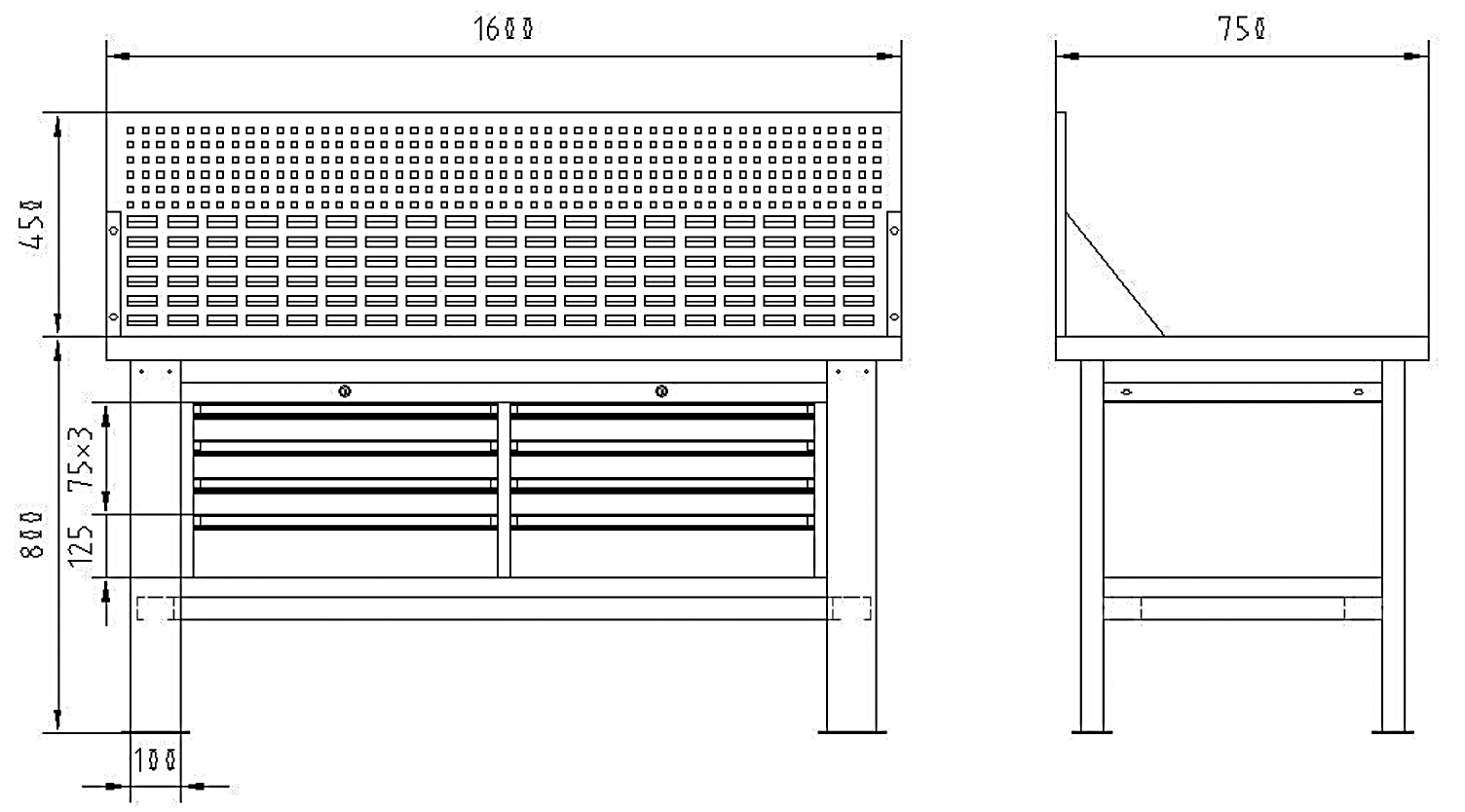             正面                           侧面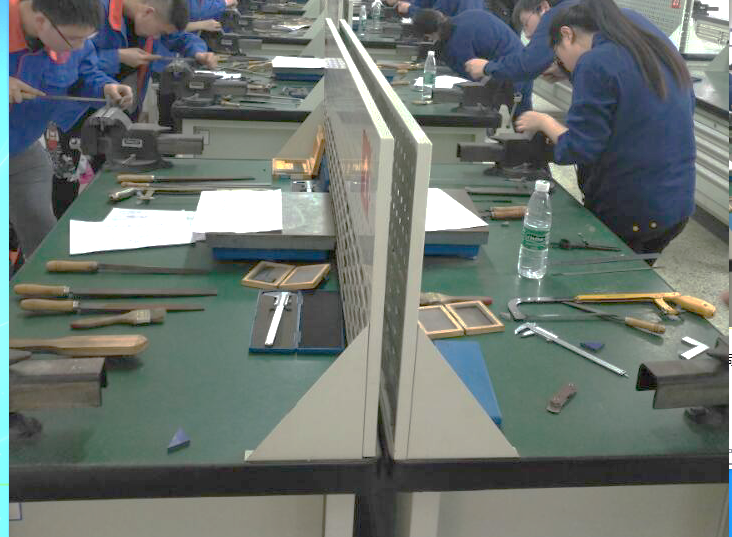 2.钳工实训台B配置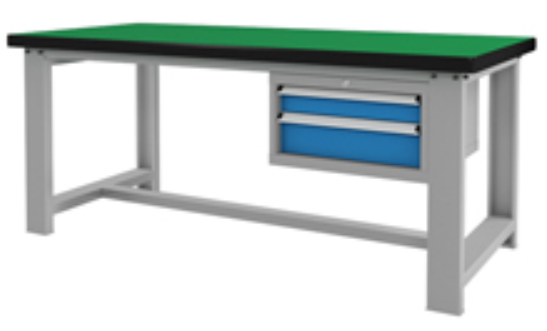 4.3 商务要求（实质性要求）4.3.1、服务时间：签订合同之日起3个月。4.3.2、交货地点：成都汽车职业技术学校。4.3.3、质保期：一年。4.3.4、付款方式：（1）开发进度及建设任务总量均达30%以上，支付合同金额的30%；（2）完成建设任务，经初验合格，支付合同金额的60%；（3）验收合格，支付合同金额的10%,同时履约保证金自动转为质保金，质保期满后无息退还。4.3.5、验收要求：按照《财政部关于进一步加强政府采购需求和履约验收管理的指导意见》(财库〔2016〕205 号)的要求进行验收；符合国家、行业标准、四川省地方标准规定的验收标准。本项目在中标供应商通知服务履约完毕后进行验收，验收结果合格的，中标人凭履约保证金交纳凭证到采购人处办理履约保证金的退付手续；验收结果不合格的，履约保证金将不予退还，也将不予支付采购资金，采购人将报本项目同级财政部门按照政府采购法律法规处理。4.3.6、合同价款：报价应是完成本项目所有采购内容和招标文件规定的全部费用。4.3.7、供应商为提供的仿真软件提供免费的更新服务。4.4 报价要求（实质性要求）4.4.1 最高限价本项目最高限价为人民币44万元，投标人投标报价高于最高限价的，则其投标文件将按无效投标文件处理。4.4.2 其他要求在评标过程中，评标委员会认为投标人投标报价明显低于其他通过符合性审查投标人的投标报价，有可能影响产品质量或者不能诚信履约的，评标委员会应当要求其在评标现场合理的时间内提供书面说明，必要时提交相关证明材料。投标人提交的书面说明、相关证明材料（如涉及），应当加盖投标人（法定名称）电子签章，在评标委员会要求的时间内通过云平台进行递交，否则无效。如因断电、断网、系统故障或其他不可抗力等因素，导致系统无法使用的，由投标人按评标委员会的要求进行澄清或者说明。投标人不能证明其投标报价合理性的，评标委员会应当将其投标文件作为无效处理。第5章 资格性审查资格性审查由采购人组建的资格审查小组依据法律法规和招标文件的规定，以确定投标人是否具备投标资格，并出具资格性审查报告。资格性审查时因断电、断网、系统故障或其他不可抗力等因素，导致资格审查小组无法通过系统阅读投标文件进行审查的，待系统恢复后继续审查。出现上述情况时，代理机构将以电子邮件形式通知各投标人。投标人应当提供的资格、资质性文件及其他类似效力的要求的相关证明材料 ：（一） 资格要求相关证明材料：1、具有独立承担民事责任的能力的证明材料。（①若供应商为企业法人的，提供具有统一社会信用代码的“营业执照”复印件，未换证的提供“营业执照、税务登记证、组织机构代码证”复印件；②若供应商为事业法人的，提供统一社会信用代码的“事业单位法人证书”复印件，未换证的提交“事业单位法人证书或组织机构代码证”复印件；③若供应商为其他组织的，提供对应主管部门颁发的准许执业的证明文件或营业执照复印件；④若供应商为自然人的，提供相关“身份证明材料”）2、具备良好商业信誉的证明材料（提供承诺函，格式详见第3章）；3、具备健全的财务会计制度的证明材料：（以下4项任选其一提供）①提供2019年或2020年度经审计的财务报告；②提供2019年或2020年度供应商内部的财务报表复印件（至少包含资产负债表）；③提供截至投标文件递交截止日一年内银行出具的资信证明（复印件）；④供应商注册时间截至投标文件递交截止日不足一年的，也可提供在工商备案的公司章程（复印件）。4、具有履行合同所必需的设备和专业技术能力的证明材料投标人自行提供或提供承诺函（承诺函格式详见第3章）。5、具有依法缴纳税收和社会保障资金的良好记录：（以下2项任选其一提供）①提供2021年以来任意一月的缴纳税收的银行电子回单或者税务部门出具的纳税证明或完税证明和社保缴纳的证明材料或相关同等效力的证明材料；②提供承诺函（格式详见第3章）。6、参加本次政府采购活动前三年内，在经营活动中没有重大违法记录（投标人提供近三年在经营活动中没有重大违法记录的书面声明，格式详见第3章）7、投标人单位及其现任法定代表人/主要负责人不得具有行贿犯罪记录（提供投标人单位及其现任法定代表人/主要负责人无行贿犯罪记录书面承诺函,如果发现虚假承诺，作无效投标处理。）8、本项目为专门面向中小企业采购，供应商需提供中小企业声明函。（二）资质性要求相关证明材料： 无（三）其他类似效力要求相关证明材料：1、有效的法定代表人授权书原件（分公司提供负责人授权书原件，经营部提供投资人授权书原件，其他组织提供单位负责人授权书，法定代表人/负责人/投资人亲自参加则不提供）；2、有效的法定代表人和授权代表的身份证复印件（法定代表人/负责人/投资人亲自参加则只提供本人身份证复印件）；二、应当提供的投标产品的资格、资质性及其他具有类似效力的要求的相关证明材料（一）资格要求相关证明材料：无（二）资质性要求相关证明材料：无（三）其他类似效力要求相关证明材料：无以上要求提供的证明材料均须加盖投标单位的公章（鲜章）。注：一、以上每一项结论均为“通过”的，则投标人的投标文件通过资格性审查；如有其中任意一项结论为“不通过”的，则投标人的投标文件按无效投标文件处理。如果资格审查小组认为投标人有任意一项不通过的，应在资格性审查报告中载明不通过的具体原因。二、“信用中国”和“中国政府采购网”网站查询结果，将以纸质截图或将截图保存至电子介质的形式留存。三、投标人的投标文件资格性审查时被判定为无效的，代理机构将通知投标人（以短信、现场公示、电话、“政府采购云平台”等任一方式）。投标人如对资格审查结论有异议的，应及时向代理机构反馈意见。代理机构将及时告知资格审查小组。（说明：无论投标人是否收到通知或提供反馈意见，均不影响资格审查和评标工作，且代理机构对此将不承担任何的责任。投标人对资格审查结论有异议的，其反馈意见仅限于资格审查小组对资格审查结论的正确性进行复核，避免出现审查错误。）四、通过资格性审查的供应商＜3名，采购失败。第6章 评标办法6.1 总则根据《中华人民共和国政府采购法》、《中华人民共和国政府采购法实施条例》和《政府采购货物和服务招标投标管理办法》等法律规章，结合采购项目特点制定本评标办法。评标工作由代理机构负责组织，具体评标事务由采购人或代理机构依法组建的评标委员会负责。评标委员会由采购人代表和评审专家组成。评标工作应遵循公平、公正、科学及择优的原则，并以相同的评标程序和标准对待所有的投标人。评标委员会按照招标文件规定的评标程序、评标方法和标准进行独立评审，并独立履行下列职责：熟悉和理解招标文件；审查、评价投标文件是否符合招标文件的商务、技术等实质性要求；对投标文件进行比较和评价；根据需要要求采购人对招标文件作出解释；根据需要要求投标人对投标文件有关事项作出解释或者澄清；确定中标候选人名单，以及根据采购人委托直接确定中标人；起草评标报告并进行签署；向采购人、代理机构构或者财政、监察等有关部门报告或举报非法干预评标工作的行为；向采购人、代理机构或者有关部门报告评标中发现的违法行为。法律、法规和规章规定的其他职责。评标过程独立、保密。投标人非法干预评标过程的行为将导致其投标文件作为无效处理。评标委员会决定投标文件的响应性依据投标文件本身的内容，而不寻求外部的证据，招标文件有明确约定的除外。七、评标委员会发现招标文件表述不明确或需要说明的事项，可提请采购人和代理机构书面解释说明。6.2 评标方法  综合评分法。6.3 评标程序6.3.1 符合性审查符合性审查由评标委员会依据招标文件的规定，从投标文件的有效性、完整性和对招标文件的响应程度进行审查，以确定是否对招标文件的实质性要求作出响应。在投标文件符合性审查过程中，如果出现评标委员会成员意见不一致的情况，按照少数服从多数的原则确定，但不得违背政府采购基本原则和招标文件规定。符合性审查标准见下表（按以下顺序审查）：一、以上每一项结论均为“通过”的，则投标人的投标文件通过符合性审查；如有任意一项结论为“不通过”的，则投标人的投标文件按无效投标文件处理。如果评标委员会认为投标人有任意一项不通过的，应在符合性审查报告中载明不通过的具体原因。二、投标人的投标文件符合性审查时被判定为无效投标文件的，代理机构将通知投标人（以短信、现场公示、电话、“政府采购云平台”等任一方式）。投标人如对评审结论有异议的，应及时向代理机构反馈意见。代理机构在评审结束前将收到的反馈意见及时告知评标委员会。（说明：无论投标人是否收到通知或提供反馈意见，均不影响评标委员会的评标工作，且代理机构对此将不承担任何的责任。投标人对评审结论有异议的，其反馈意见仅限于评标委员会对评审结论的正确性进行复核，避免出现评审错误。）三、通过符合性审查的供应商＜3名，本项目采购失败。6.3.2 解释、澄清有关问题评标过程中，评标委员会认为招标文件有关事项表述不明确或需要说明的，可以提请代理机构书面解释。代理机构的解释不得改变招标文件的原义或者影响公平、公正，解释事项如果涉及投标人权益的以有利于投标人的原则进行解释。对投标文件中含义不明确、同类问题表述不一致或者有明显文字和计算错误的内容，评标委员会应当要求投标人作出必要的澄清、说明或补正，并给予投标人必要的反馈时间。投标人应当按评标委员会的要求进行澄清、说明或者补正。投标人的澄清、说明或者补正不得超出投标文件的范围或者改变投标文件的实质性内容。澄清不影响投标文件的效力，有效的澄清材料，是投标文件的组成部分。澄清应当不超出投标文件的范围、不实质性改变投标文件的内容、不影响投标人的公平竞争、不导致投标文件从不响应招标文件变为响应招标文件的条件。下列内容不得澄清：投标人投标文件中不响应招标文件规定的技术参数指标和商务应答；投标人投标文件中未提供的证明其是否符合招标文件资格性、符合性规定要求的相关材料。投标人投标文件中的材料因印刷、影印等不清晰而难以辨认的。投标文件报价出现下列情况的，不需要投标人澄清，按以下原则处理：大写金额和小写金额不一致的，以大写金额为准，但大写金额出现文字错误，导致金额无法判断的除外；单价金额小数点或者百分比有明显错位的，以总价为准，并修改单价；总价金额与按单价汇总金额不一致的，以单价金额计算结果为准。同时出现两种以上不一致的，按照前款规定的顺序修正。修正后的报价经投标人确认后产生约束力，投标人不确认的，其投标无效。五、对不同语言文本投标文件的解释发生异议的，以中文文本为准。六、评标结束之前，投标人应随时关注系统提示，及时通过“政府采购云平台”在线响应评标委员会发出的澄清、说明或补正要求，签章并确认提交成功。逾时回复将不能提交，视为投标人自行放弃，其损失由投标人承担。评标委员会应当积极履行澄清、说明或者更正的职责，不得滥用权力。6.3.3 比较与评价按招标文件中规定的评标细则及标准，对符合性检查合格的投标文件进行商务和服务评估，综合比较与评价。6.3.4 复核评分汇总结束后，评标委员会应当进行复核，特别要对拟推荐为中标候选供应商的、报价最低的、投标文件被认定为无效的进行重点复核。评标结果汇总完成后，评标委员会拟出具评审报告前，代理机构应当组织2名以上的工作人员，在采购现场监督人员的监督之下，依据有关的法律制度和采购文件对评审结果进行复核，出具复核报告。评标结果汇总完成后，除下列情形外，任何人不得修改评标结果：分值汇总计算错误的；分项评分超出评分标准范围的；评标委员会成员对客观评审因素评分不一致的；经评标委员会认定评分畸高、畸低的。评标报告签署前，经复核发现存在以上情形之一的，评标委员会应当当场修改评标结果，并在评标报告中记载；评标报告签署后，采购人或者集中机构发现存在以上情形之一的，应当组织原评标委员会进行重新评审，重新评审改变评标结果的，书面报告本级财政部门。6.3.5 确定中标候选人名单按投标人综合得分从高到低进行排序，确定1至3名中标候选人。综合得分相同的，按投标报价由低到高顺序排列，得分且投标报价相同的并列。投标文件满足招标文件全部实质性要求，且按照评审因素的量化指标评审得分最高的投标人为排名第一的中标候选人。6.3.6 编写评标报告评标报告是评标委员会根据全体评标成员签字的原始评标记录和评标结果编写的报告，其主要内容包括：招标公告刊登的媒体名称、开标日期和地点；投标人名单和评标委员会成员名单；评标方法和标准；开标记录和评标情况及说明，包括投标无效投标人名单及原因；评标结果，确定的中标候选人名单或者经采购人委托直接确定的中标人；其他需要说明的情况，包括评标过程中投标人根据评标委员会要求进行的澄清、说明或者补正，评标委员会成员的更换等； 报价最高的投标人为中标候选人的，评标委员会应当对其报价的合理性予以特别说明。评标委员会成员应当在评标报告中签字确认，对评标过程和结果有不同意见的，应当在评标报告中写明并说明理由。签字但未写明不同意见或者未说明理由的，视同无意见。拒不签字又未另行书面说明其不同意见和理由的，视同同意评标结果。6.4 评标争议处理规则评标委员会在评审过程中，对于符合性审查、对投标人文件做无效投标处理及其他需要共同认定的事项存在争议的，应当以少数服从多数的原则做出结论，但不得违背法律法规和招标文件规定。持不同意见的评标委员会成员应当在评标报告上签署不同意见及理由，否则视为同意评标报告。持不同意见的评标委员会成员认为认定过程和结果不符合法律法规或者招标文件规定的，应当及时向采购人或代理机构书面反映。采购人或代理机构收到书面反映后，应当书面报告采购项目同级财政部门依法处理。6.5 评标细则及标准评标委员会只对通过初审的投标文件，根据招标文件的要求采用相同的评标程序、评分办法及标准进行评价和比较。本次综合评分的因素是：价格、服务、商务等。评标委员会成员应依据招标文件规定的评分标准和方法独立打分。6.5.1 评分办法本次评标采用综合评分法，由评标委员会各成员独立对通过初审（资格检查和符合性检查）的投标人的投标文件进行评审和打分，    评标得分＝（A1＋A2＋……＋An）/n1+（B1＋B2＋……＋Bn）/ n2+（C1＋C2＋……＋Cn）/ n3A1、A2……An分别为每个经济类评委的打分，n1为经济类评委人数；B1、B2＋……Bn 分别为每个技术类评委（含采购人代表）的打分，n2为技术类评委（含采购人代表）人数；C1、C2……Cn 分别为评审委员会每个成员的打分，n3为评委人数。6.5.2 评分标准说明：1、评分的取值按四舍五入法，保留小数点后两位；2、评分标准中要求提供复印件的证明材料须清晰可辨。6.6 废标本次政府采购活动中，出现下列情形之一的，予以废标：符合专业条件的投标人或者对招标文件作实质响应的投标人不足三家的；出现影响采购公正的违法、违规行为的；投标人的报价均超过了采购预算，采购人不能支付的；因重大变故，采购任务取消的；废标后，代理机构将在“四川政府采购网”网站上公告。6.7 定标6.7.1 定标原则本项目根据评标委员会确定的中标候选人名单，采购人按顺序确定1名中标人。中标候选供应商并列的，由采购人采取随机抽取的方式确定中标人。采购人在收到评标报告5个工作日内未按评标报告推荐的中标候选人顺序确定中标人，又不能说明合法理由的，视同按评标报告推荐的顺序确定排名第一的中标候选人为中标人。6.7.2 定标程序一、评审委员会将评审情况写出书面报告。二、代理机构在评审结束之日起2个工作日内将评审报告送采购人。三、采购人在收到评审报告后五个工作日内，按照评审报告中推荐的中标（成交）候选人顺序确定中标（成交）人。如果中标（成交）候选人及其现任法定代表人、主要负责人存在行贿犯罪记录，采购人将不确定其为中标（成交）人。采购人在确认成交供应商前，应到中国裁判文书网（https://wenshu.court.gov.cn）查询成交候选供应商及其现任法定代表人、主要负责人是否存在行贿犯罪记录。四、根据采购人确定的中标（成交）人，代理机构在“四川政府采购网”网站上发布中标（成交）公告，同时向中标（成交）人发出中标（成交）通知书。五、采购人、代理机构不解释中标（成交）或未中标（成交）原因，不退回投标文件和其他投标资料。6.8 评标专家在政府采购活动中承担以下义务遵纪守法，客观、公正、廉洁地履行职责。按照政府采购法律法规和采购文件的规定要求对投标人的资格条件和投标人提供的产品价格、技术、服务等方面严格进行独立评审，提供科学合理、公平公正的评审意见，参与起草评审报告，并予签字确认。保守秘密。不得泄漏投标人的投标文件及知悉的商业秘密，不得向投标人透露评审情况。发现投标人在政府采购活动中有不正当竞争或恶意串通等违规行为，及时向政府采购评审工作的组织者或财政部门报告并加以制止。发现采购人、代理机构及其工作人员在政府采购活动中有干预评审、发表倾向性和歧视性言论、受贿或者接受投标人的其他好处及其他违法违规行为，及时向财政部门报告。解答有关方面对政府采购评审工作中有关问题的询问，配合采购人或者代理机构答复投标人的询问、质疑，配合财政部门的投诉处理工作等事宜。法律、法规和规章规定的其他义务。6.9 评标委员会及其成员不得有下列行为：一、确定参与评标至评标结束前私自接触投标人；二、接受投标人提出的与投标文件不一致的澄清或者说明，除招标文件明确可以澄清的除外；三、违反评标纪律发表倾向性意见或者征询采购人的倾向性意见；四、对需要专业判断的主观评审因素协商评分；五、在评标过程中擅离职守，影响评标程序正常进行的；六、记录、复制或者带走任何评标资料；七、其他不遵守评标纪律的行为。评标委员会成员有前款第一至五项行为之一的，其评审意见无效，并不得获取评审劳务报酬和报销异地评审差旅费。6.10 评审专家在政府采购活动中应当遵守以下工作纪律遵行《政府采购法》第十二条和《政府采购法实施条例》第九条及政府采购相关法律法规关于回避的规定。应邀按时参加评审和咨询活动，遵守评标区管理规定。进入评标区之前应将所有的通信设备存入代理机构指定的存放处。评标专家不得以任何方式将通信设备带入评标区，否则将被取消其当次项目的评标资格。遇特殊情况不能出席或途中遇阻不能按时参加评审或咨询的，应及时告知财政部门或者采购人或者代理机构，不得私自转托他人。不得参加与自己有利害关系的政府采购项目的评审活动。对与自己有利害关系的评审项目，如受到邀请，应主动提出回避。财政部门、采购人或代理机构也可要求该评审专家回避。评审过程中关闭通讯设备，不得与外界联系。因发生不可预见情况，确实需要与外界联系的，应告知评标区值守人员，使用评标区内由代理机构提供的通信设备，在监督人员监督之下办理。评审过程中，不得发表影响评审公正的倾向性、歧视性言论；不得征询或者接受采购人的倾向性意见；不得修改或细化招标文件确定的评标程序、评标方法、评标因素和评标标准；不得接受投标人主动提出的澄清和解释；不得协商评分；不得以任何明示或暗示的方式要求参加该采购项目的投标人以澄清、说明或补正为借口，表达与其原投标文件原意不同的新意见；不得以采购文件没有规定的方法和标准作为评审的依据；不得违反规定的评审格式评分和撰写评审意见；不得拒绝对自己的评审意见签字确认。在评标过程中和评标结束后，不得记录、复制或带走任何评标资料，除因规定的义务外，不得向外界透露评标内容。服从评标现场代理机构的现场秩序管理，接受评标现场监督人员的合法监督。遵守有关廉洁自律规定，不得私下接触投标人，不得收受投标人及有关业务单位和个人的财物或好处，不得接受采购组织单位的请托。在咨询工作中，严格执行国家产业政策和产品标准，认真听取咨询方的合理要求，提出科学合理的、无倾向性和歧视性的咨询方案，并对所提出的意见和建议承担个人责任。有关部门（机构）制定的其他评审工作纪律。第7章 拟签订合同文本XX。附件：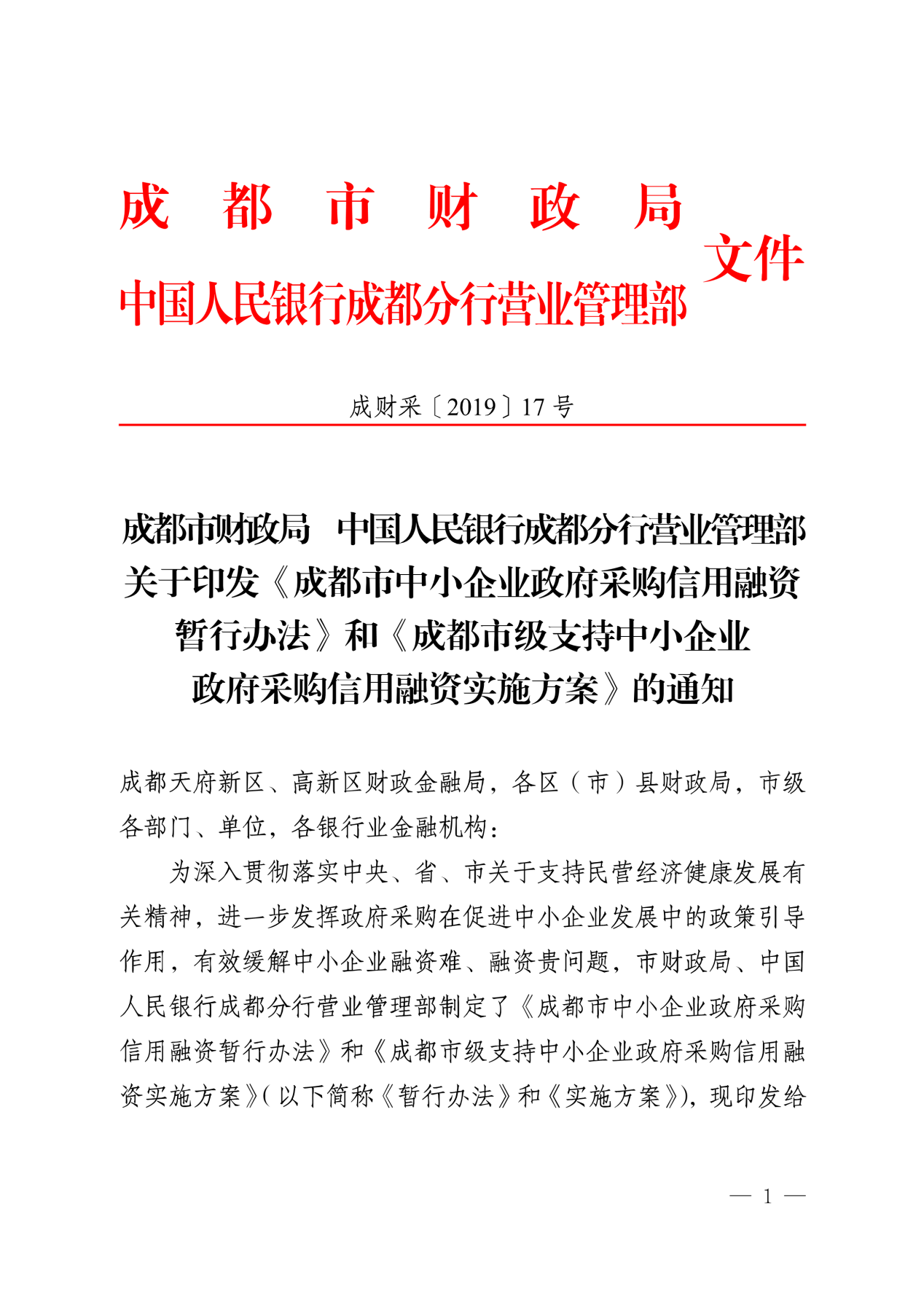 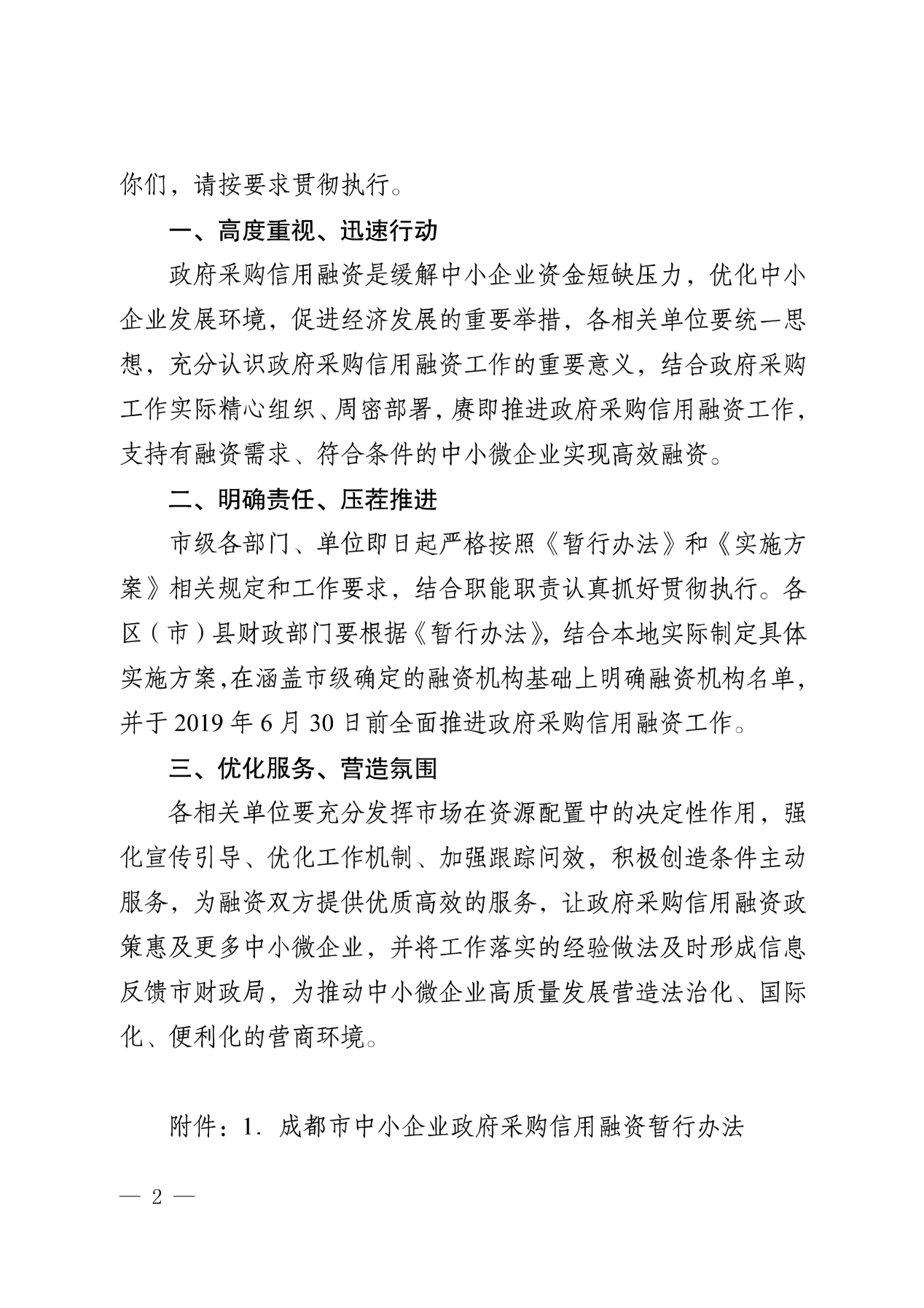 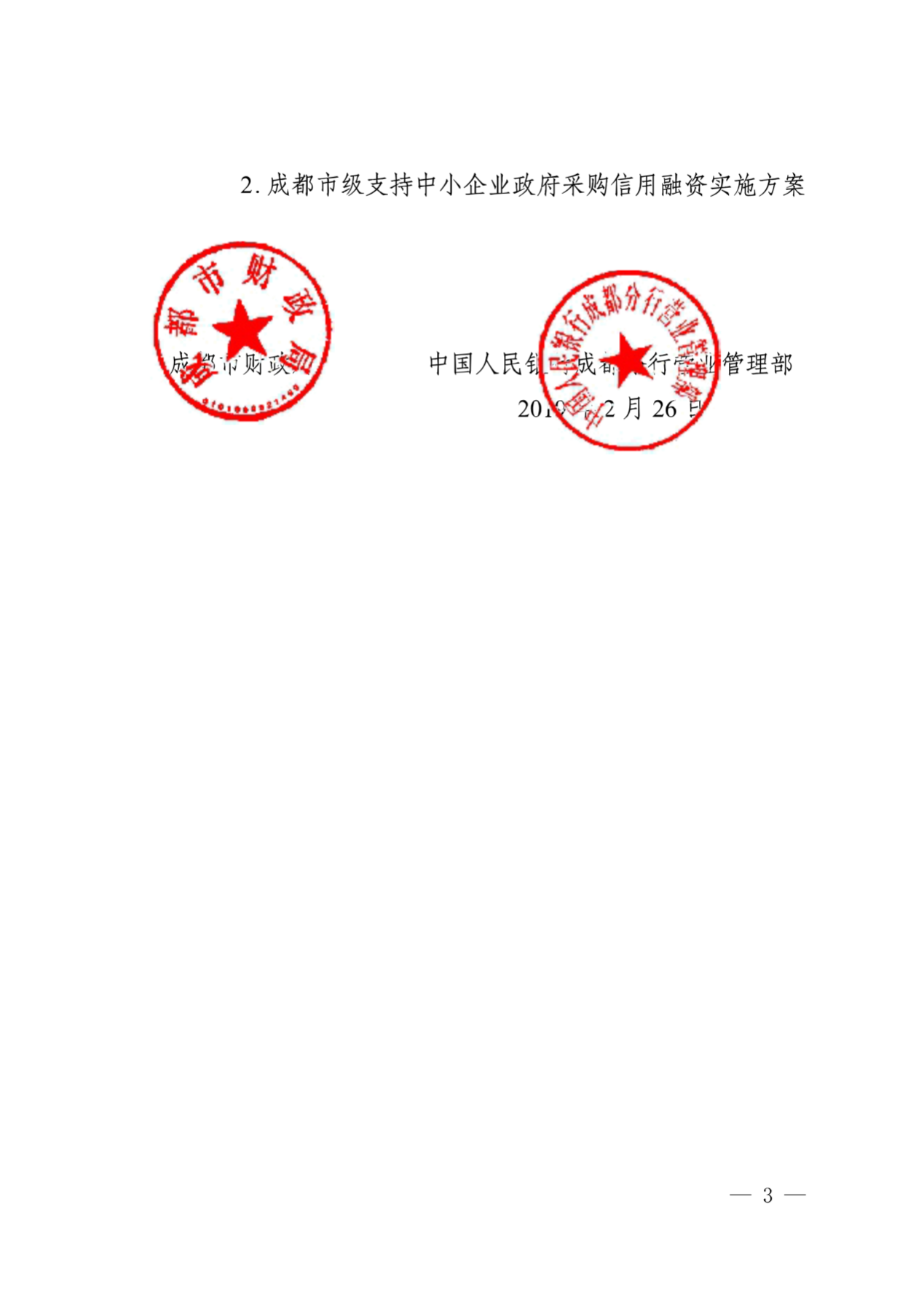 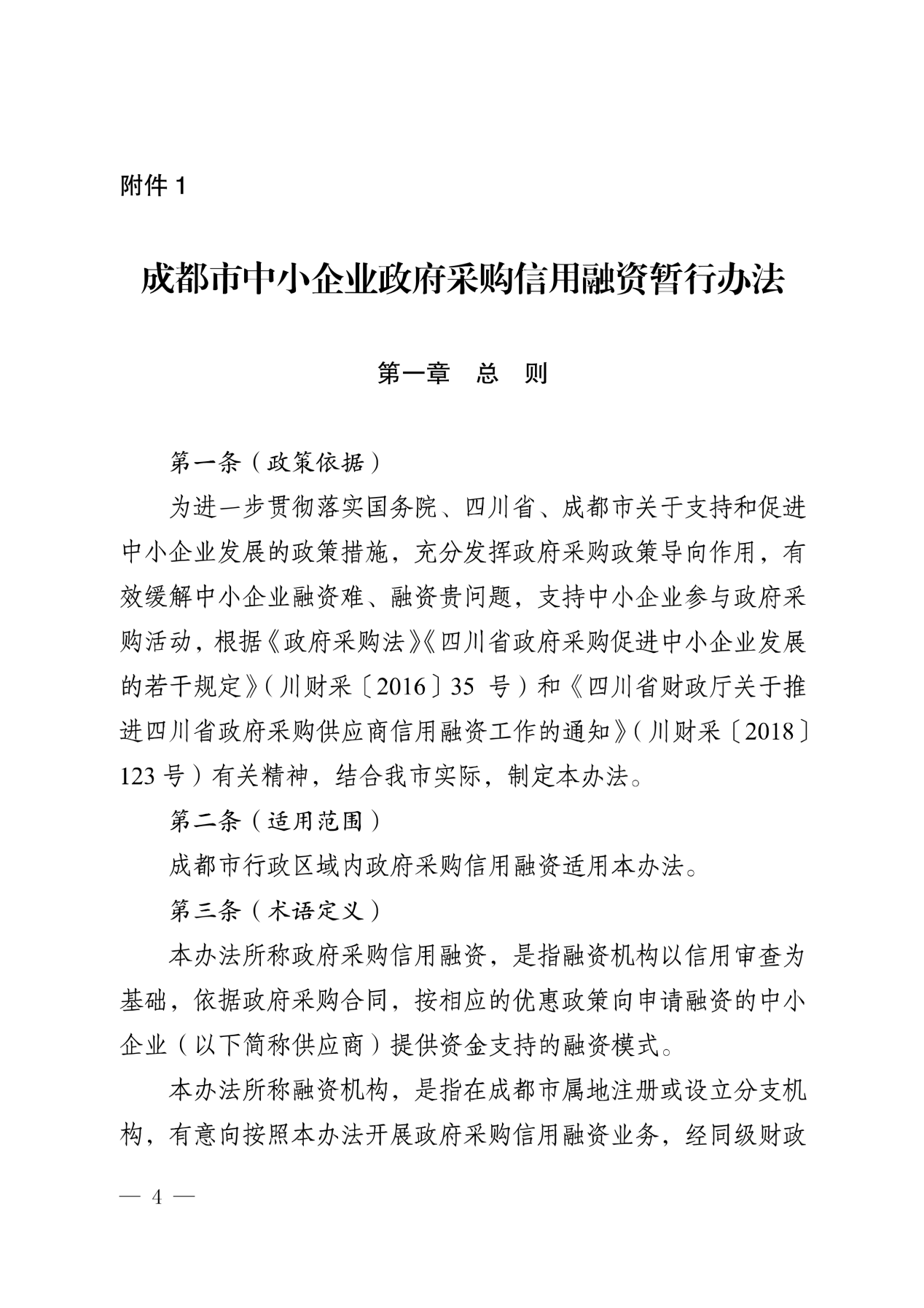 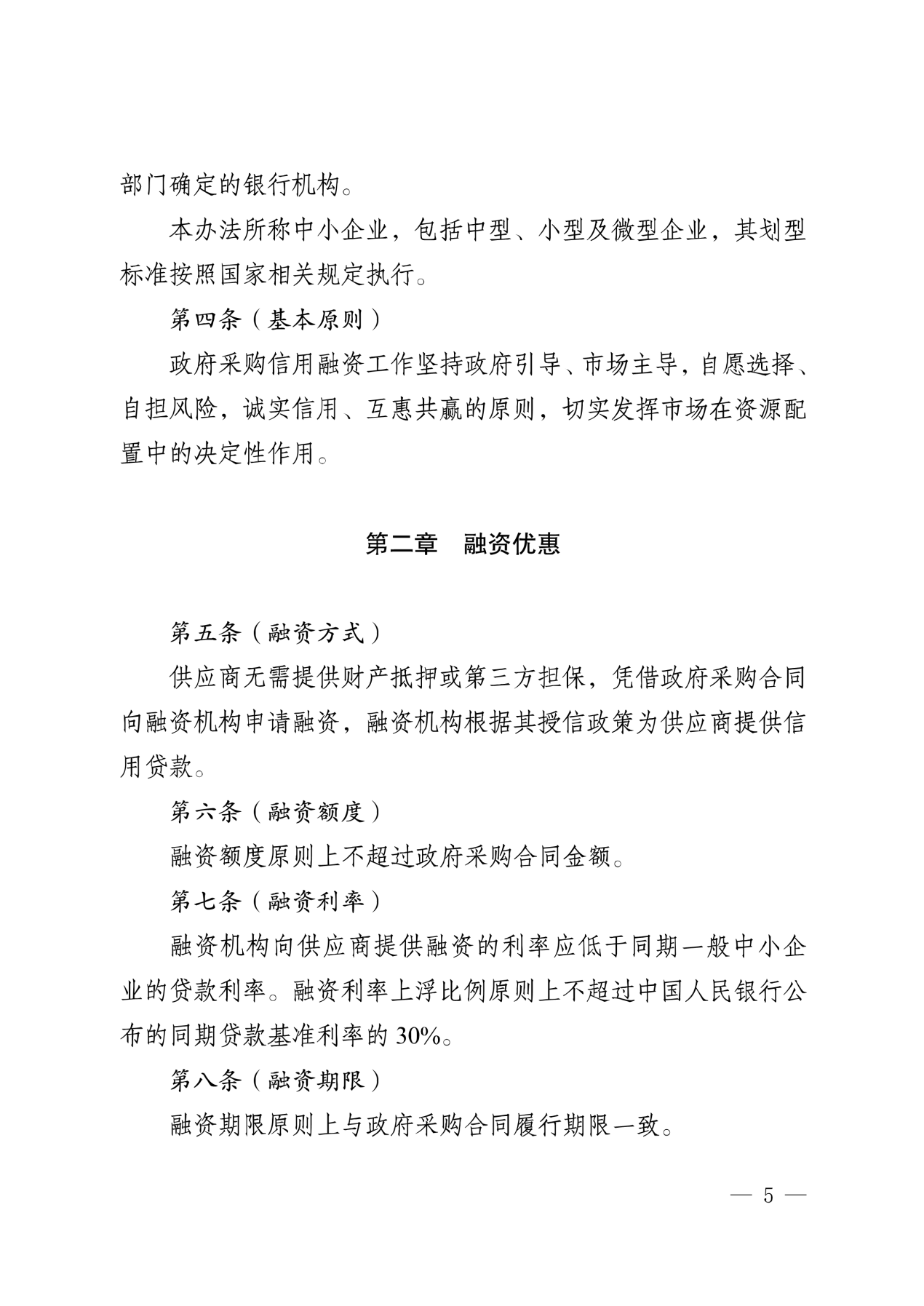 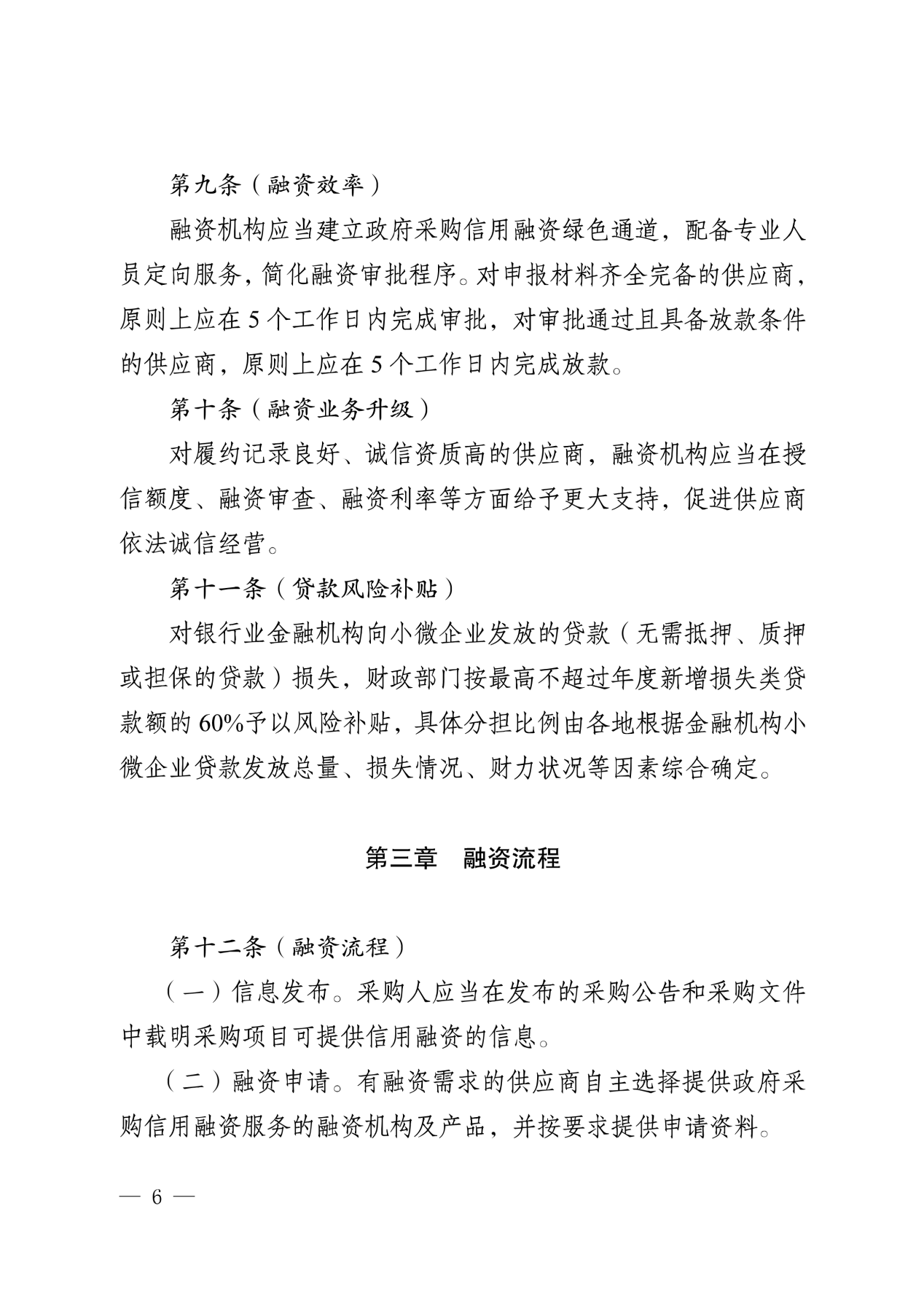 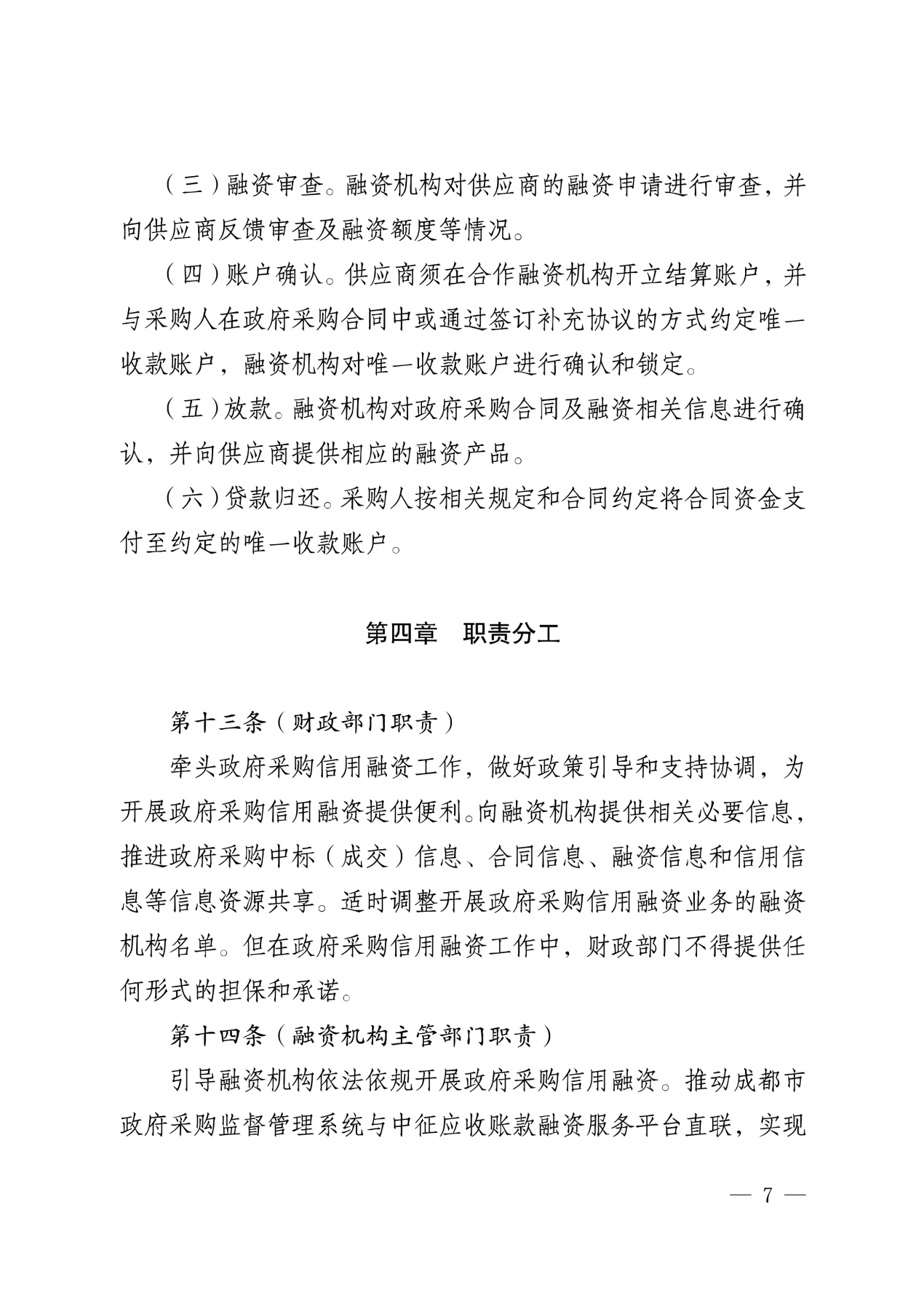 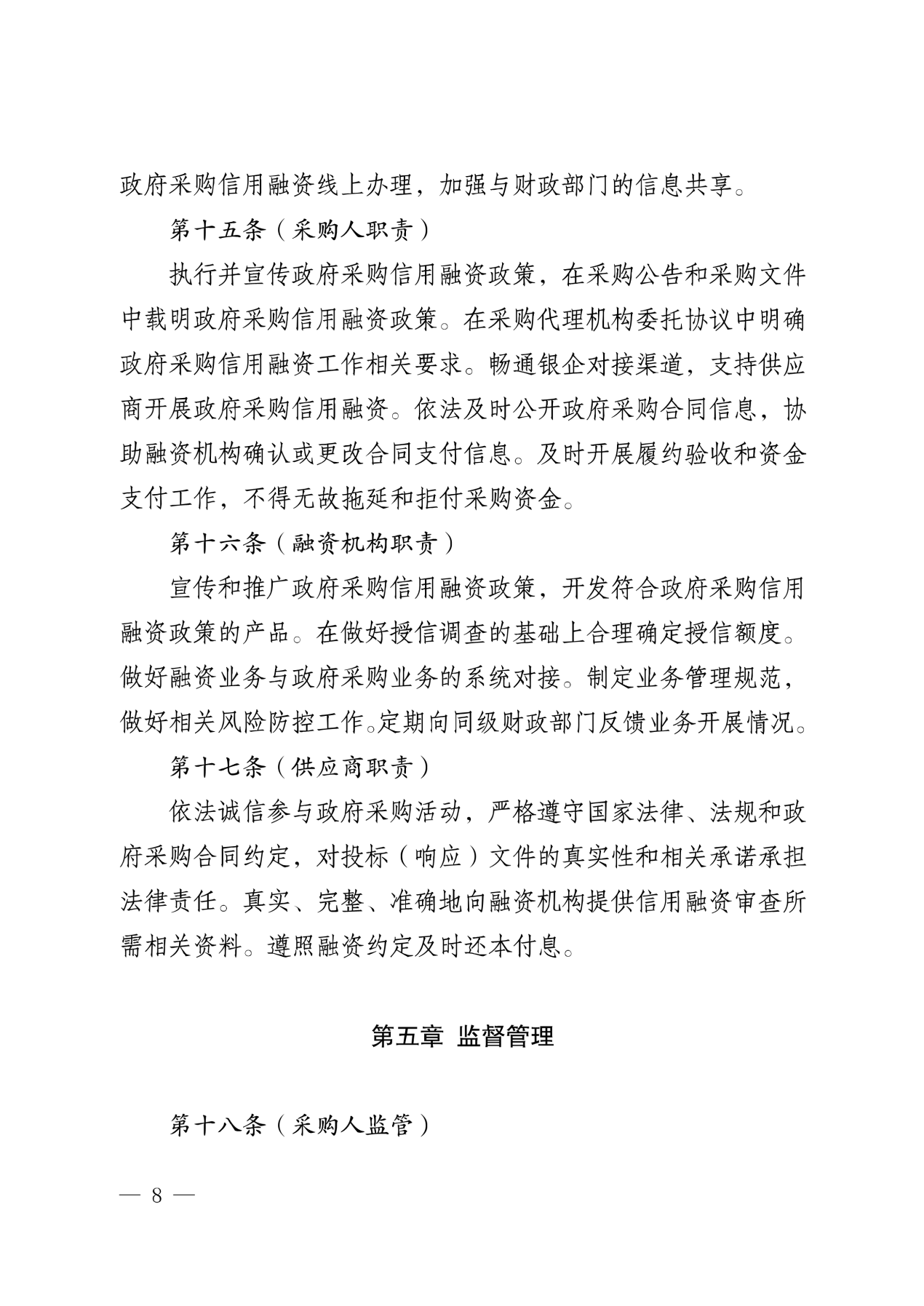 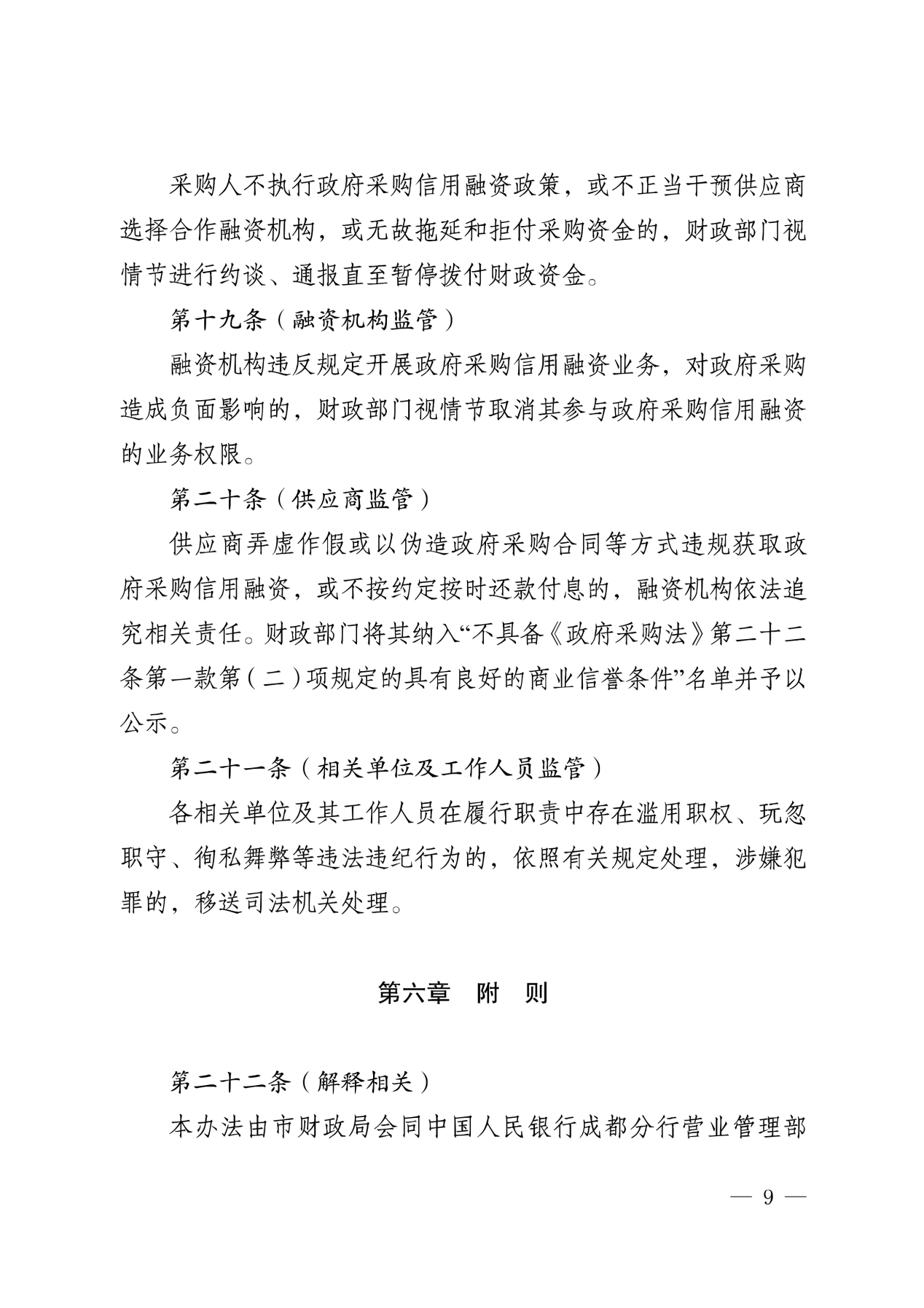 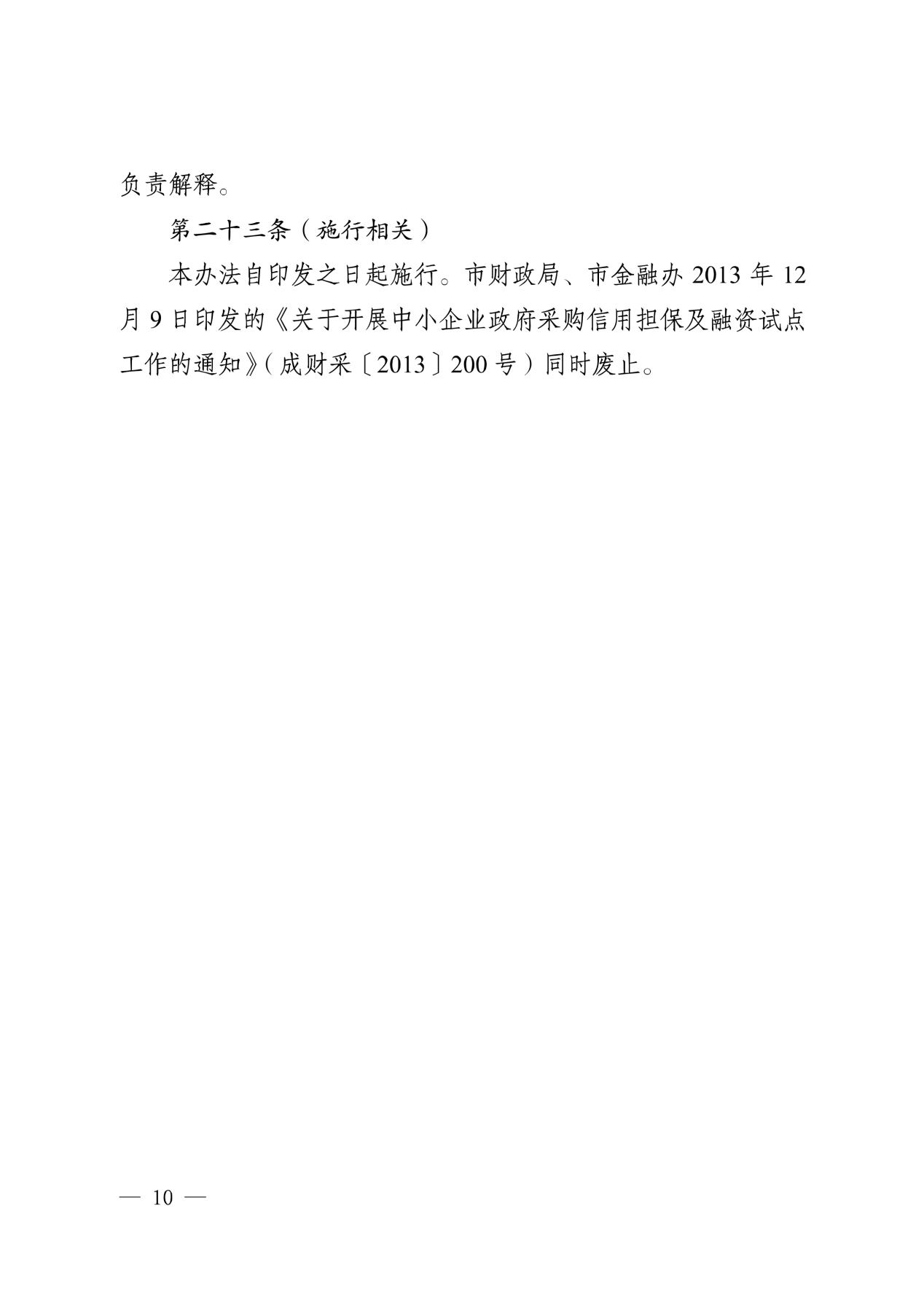 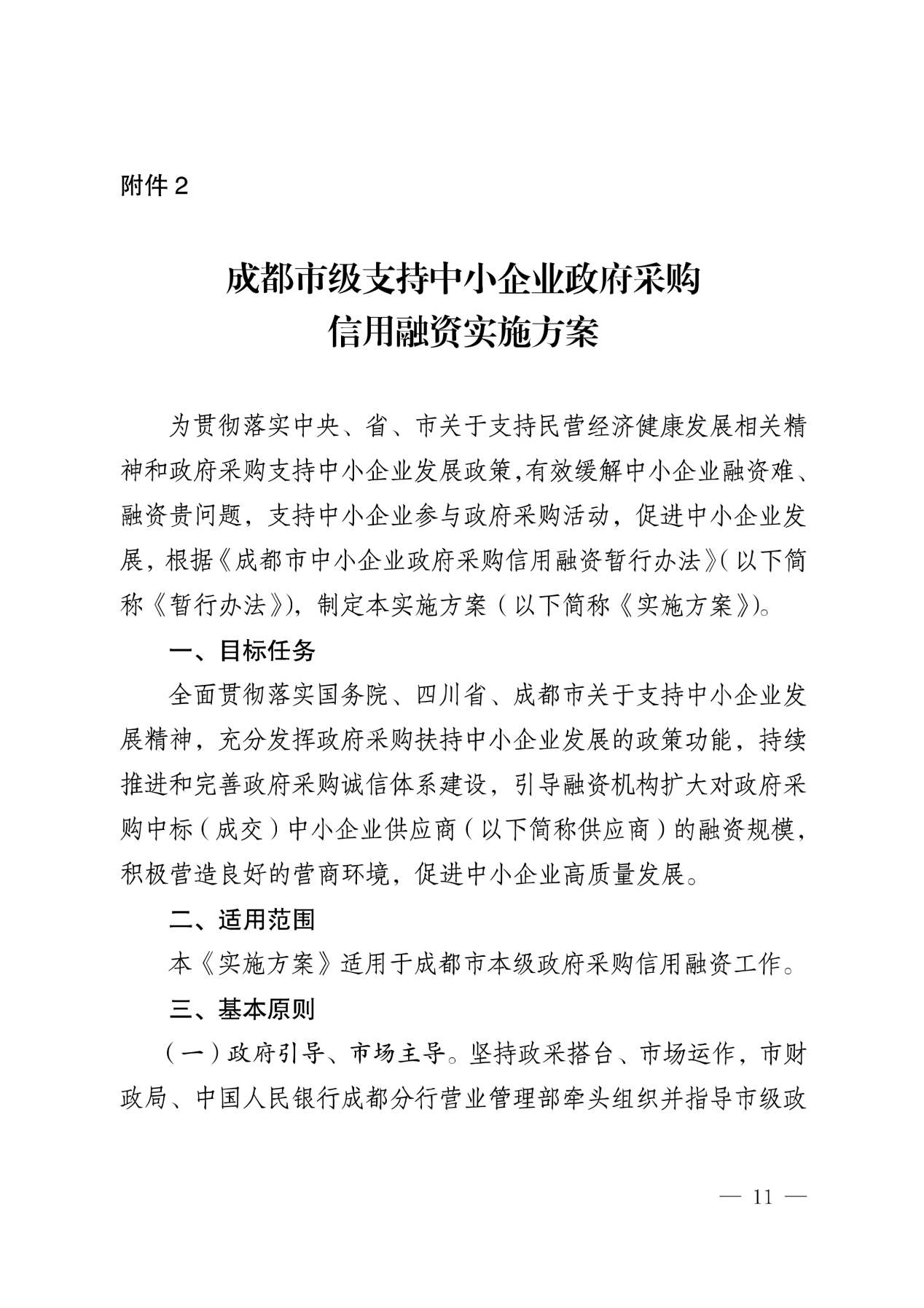 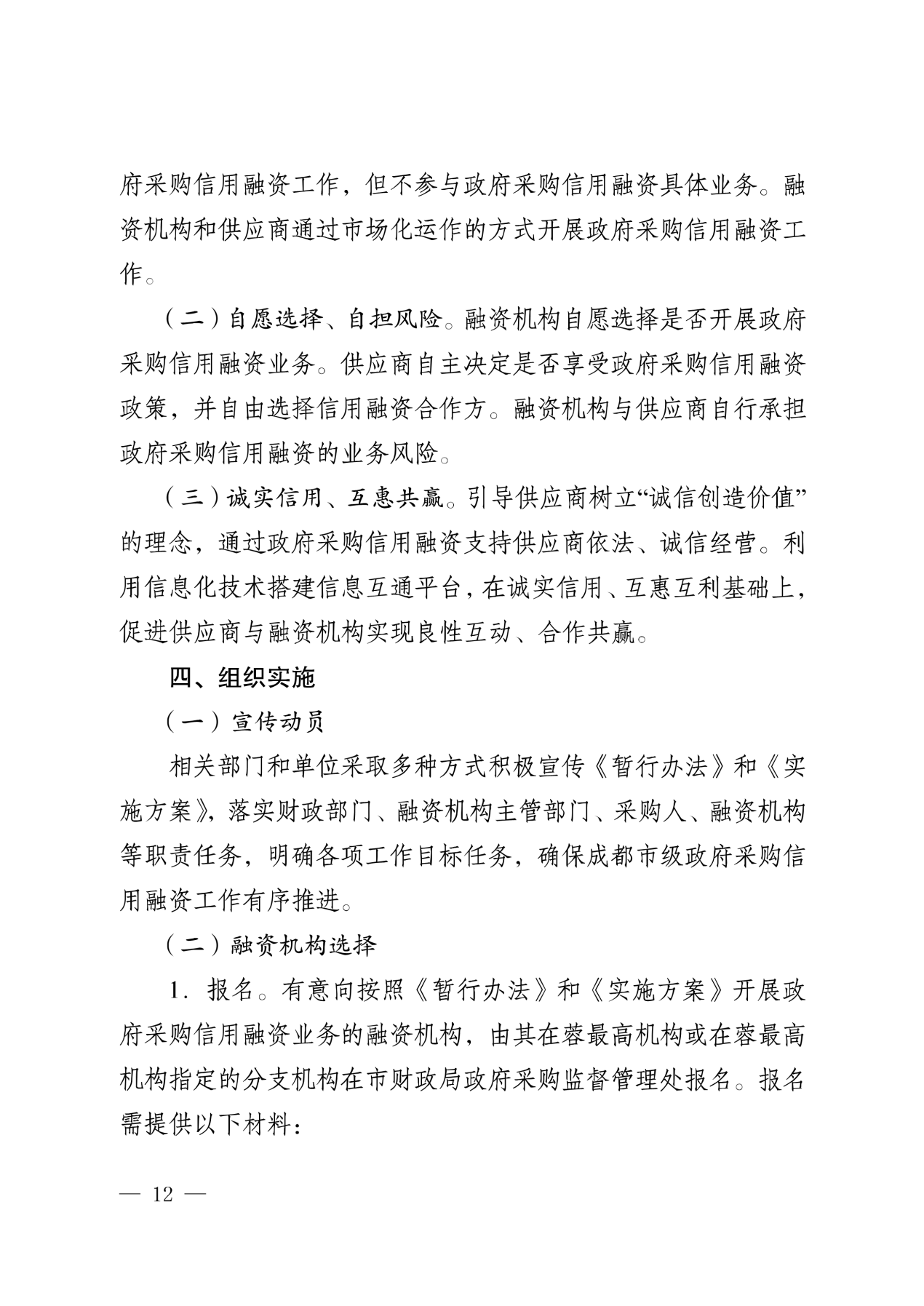 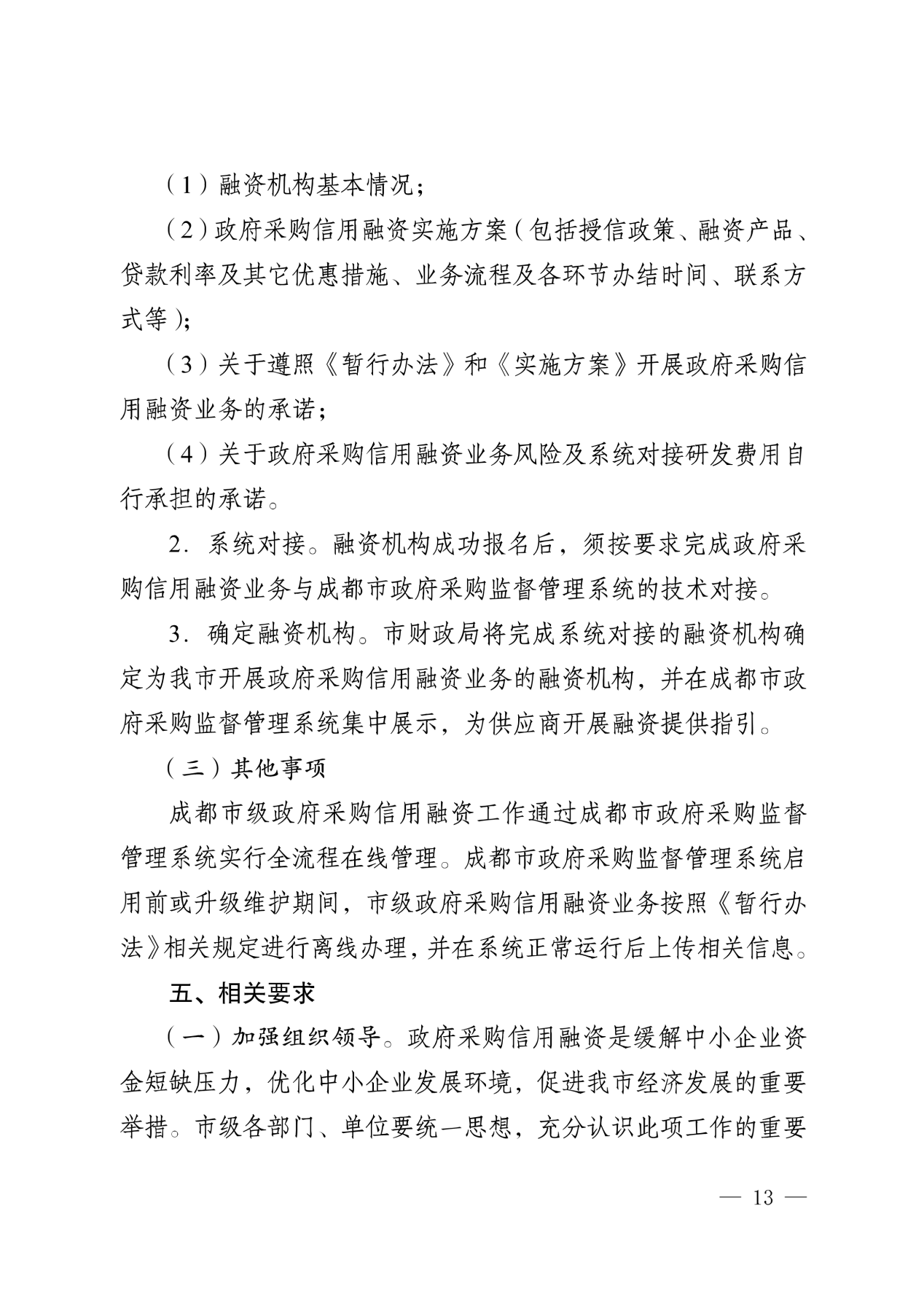 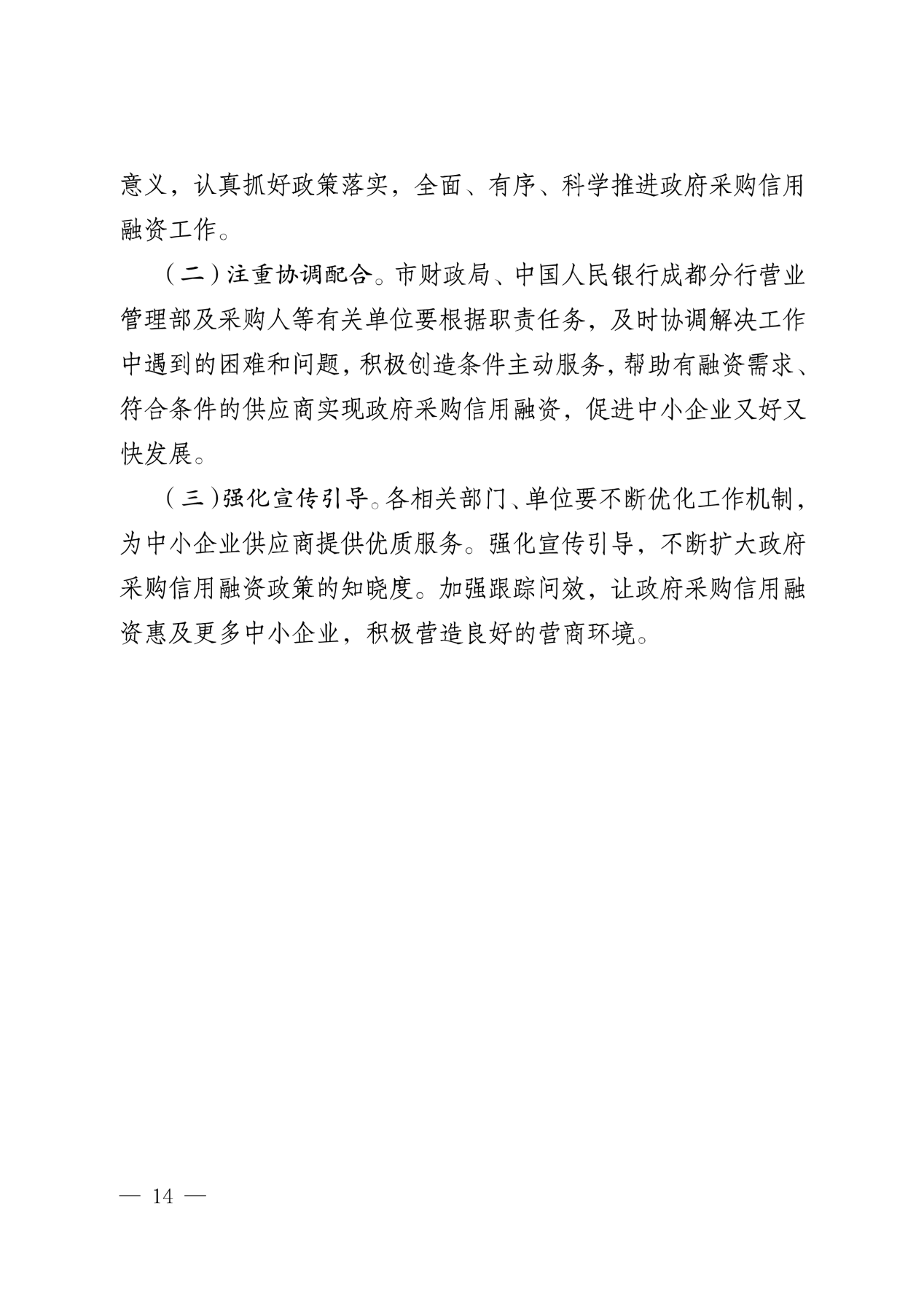 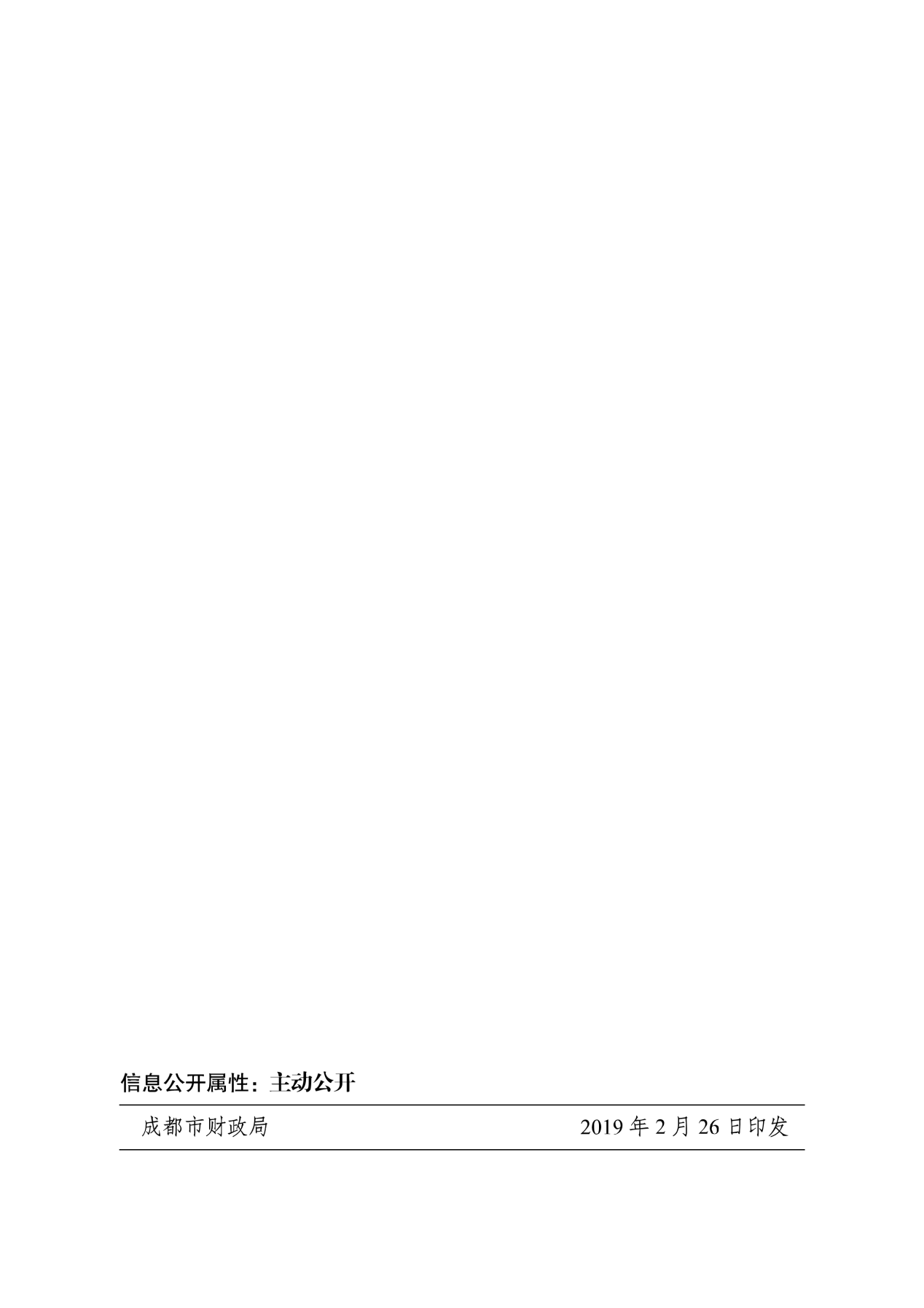 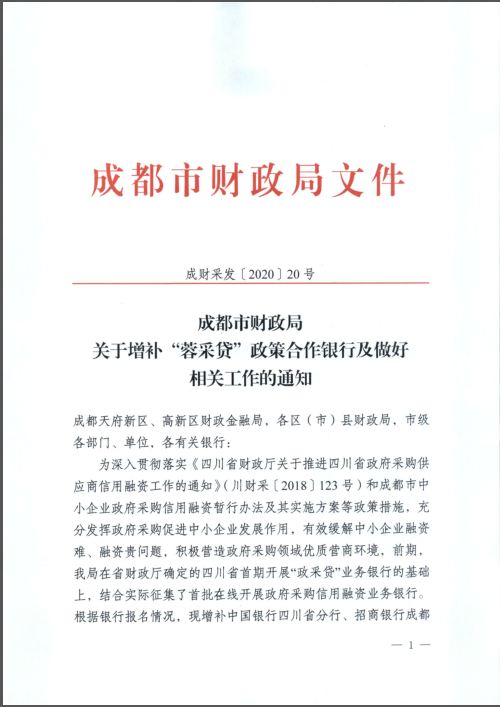 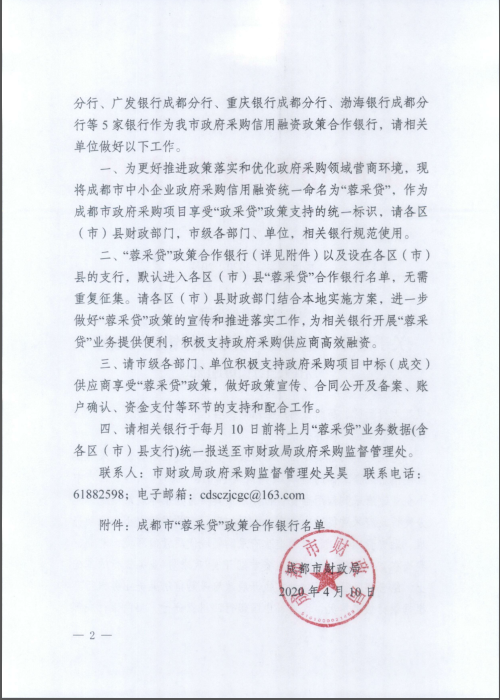 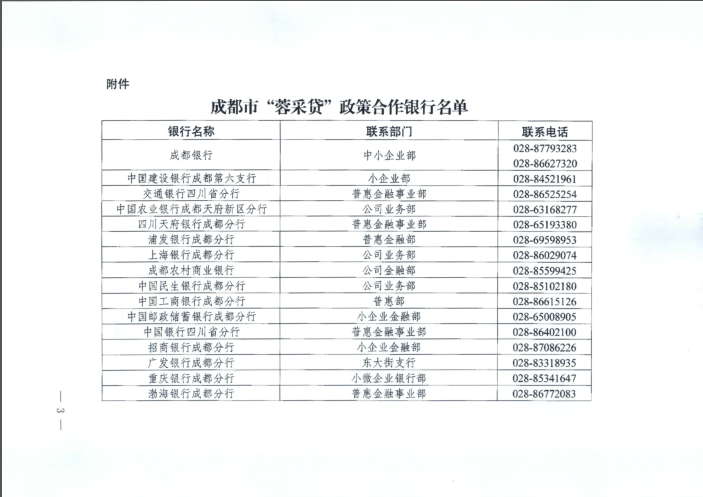 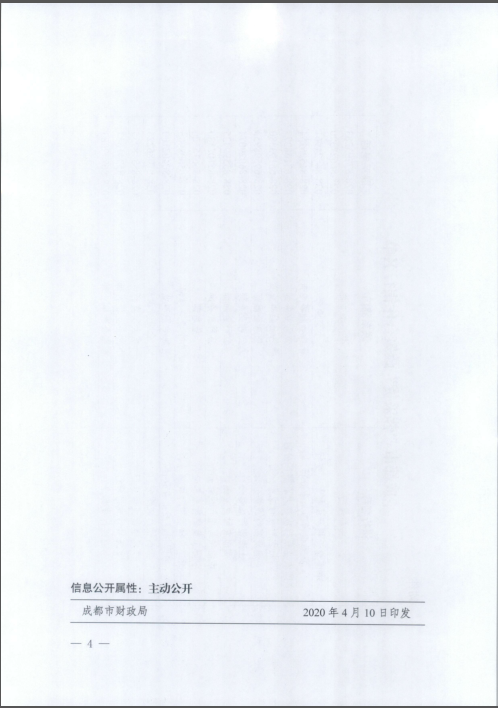 序号应知事项说明和要求采购预算人民币44万元。最高限价本项目最高限价为人民币44万元。投标人投标报价高于最高限价的则其投标文件将按无效投标文件处理。采购方式公开招标评标方法综合评分法(详见第6章)低于成本价不正当竞争预防措施在评标过程中，评标委员会认为投标人投标报价明显低于其他通过符合性审查投标人的投标报价，有可能影响产品质量或者不能诚信履约的，评标委员会应当要求其在评标现场合理的时间内提供书面说明，必要时提交相关证明材料。投标人提交的书面说明、相关证明材料（如涉及），应当加盖投标人（法定名称）电子签章，在评标委员会要求的时间内通过云平台进行递交，否则无效。如因断电、断网、系统故障或其他不可抗力等因素，导致系统无法使用的，由投标人按评标委员会的要求进行澄清或者说明。投标人不能证明其投标报价合理性的，评标委员会应当将其投标文件作为无效处理。小微企业价格扣除本项目专门面向中小企业采购。监狱企业价格扣除１.根据《关于政府采购支持监狱企业发展有关问题的通知》（财库〔2014〕68号）的规定，监狱企业视同小型、微型企业，对监狱企业提供的服务价格给予10%的价格扣除，用扣除后的价格参与评标。２.投标人为监狱企业的,应提供由省级以上监狱管理局、戒毒管理局（含新疆生产建设兵团）出具的投标人属于监狱企业的证明文件复印件。残疾人福利性单位价格扣除1.根据《三部门联合发布关于促进残疾人就业政府采购政策的通知》（财库[2017]141号）的规定，残疾人福利性单位视同小型、微型企业，对残疾人福利性单位提供的服务价格给予10%的价格扣除，用扣除后的价格参与评标。2.投标文件中应提供《残疾人福利性单位声明函》。投标保证金本项目不收取投标保证金。履约保证金详见投标人须知2.6.4投标有效期提交投标文件的截止之日起 120天。投标文件的制作和签章、加密详见投标人须知2.4.11投标文件的递交详见投标人须知2.4.12注：投标人使用CA证书在投标截止时间前，将电子投标文件上传至政府采购云平台，上传前须对电子投标文件每页是否都有电子签章等进行核对。投标文件的补充、修改详见投标人须知2.4.13投标文件的撤回详见投标人须知2.4.14开标及开标程序详见投标人须知2.5.1。投标文件解密：开启解密后，投标人应在系统提示的解密开始时间后60分钟内 ，使用对投标文件进行加密的CA证书在线完成对投标人递交至政府采购云平台的投标文件的解密。投标人电脑终端等硬件设备和软件系统配置：投标人电脑终端等硬件设备和软件系统配置应符合开标大厅投标人电脑终端配置要求并运行正常，投标人承担因未尽职责产生的不利后果。开标、投标文件的解密详见《成都市全流程电子化采购系统操作指南——供应商版》。对招标文件中供应商参加本次政府采购活动应当具备的条件，招标项目服务、商务及其他要求，评标细则及标准，以及关于资格审查的询问、质疑向采购人提出，并由采购人按相关规定作出答复（详见投标人须知2.8）。对招标文件中的其他内容、采购过程及中标结果（除资格审查）的询问、质疑向代理机构提出，并由代理机构按相关规定作出答复（详见投标人须知2.8）。投标人投诉投诉受理单位：本项目同级财政部门，即龙泉驿区财政局。联系电话：028-84636986。评标情况公告所有投标人投标文件资格性、符合性检查情况、采用综合评分法时的得分情况、评标结果等将在中正恒天国际招标有限公司网、四川政府采购网上采购结果公告栏中予以公告。中标通知书中标公告在四川政府采购网上公告后，中标供应商自行登录政府采购云平台下载中标通知书。合同签订地点四川省成都市政府采购合同公告、备案政府采购合同签订之日起2个工作日内，采购人将在四川政府采购网公告政府采购合同；中小企业政府采购信用融资（“蓉采贷”）参加本次招标活动中标的中小企业无需提供财产抵押或第三方担保，凭借政府采购合同可向融资机构申请融资。具体内容详见招标文件附件《成都市财政局中国人民银行成都分行营业管理部关于印发〈成都市中小企业政府采购信用融资暂行办法〉和〈成都市级支持中小企业政府采购信用融资实施方案〉的通知》（成财采〔2019〕17号）和《成都市财政局关于增补“蓉采贷”政策合作银行及做好相关工作的通知》（成财采〔2020〕20号）见附件。是否允许进口产品投标本项目不允许进口产品投标。代理服务费代理费收取方式：现金或银行转账代理费收取标准：根据成本加合理利润原则，本项目招标代理服务费按固定价收取6000元（大写：陆仟元整）收取，由成交供应商在领取成交通知书前支付。收款单位：中正恒天国际招标有限公司开 户 行：中信银行股份有限公司成都浆洗街支行银行账号：8111001013300140397采购人可以要求参加政府采购的供应商提供有关资质证明文件和业绩情况，并根据《中华人民共和国政府采购法》规定的供应商条件和采购项目对供应商的特定要求，对供应商的资格进行审查。采购人可以要求参加政府采购的供应商提供有关资质证明文件和业绩情况，并根据《中华人民共和国政府采购法》规定的供应商条件和采购项目对供应商的特定要求，对供应商的资格进行审查。序号货物名称制造商家及规格型号数量投标单价（万元）投标总价 （万元）交货时间是否属于进口产品备注报价合计：        万元            大写：        报价合计：        万元            大写：        报价合计：        万元            大写：        报价合计：        万元            大写：        报价合计：        万元            大写：        报价合计：        万元            大写：        报价合计：        万元            大写：        报价合计：        万元            大写：        报价合计：        万元            大写：        序号产品名称规格型号  品牌单位 数量 单价金额备注分项报价合计：        万元     大写：        分项报价合计：        万元     大写：        分项报价合计：        万元     大写：        分项报价合计：        万元     大写：        分项报价合计：        万元     大写：        分项报价合计：        万元     大写：        分项报价合计：        万元     大写：        序号货物（设备）名称招标文件要求投标产品技术参数偏离情况12345序号招标要求投标应答偏离情况投标人名称注册地址邮政编码联系方式联系人电话电话联系方式传真网址网址组织结构法定代表人姓名技术职称电话电话技术负责人姓名技术职称电话电话成立时间员工总人数：员工总人数：员工总人数：员工总人数：员工总人数：员工总人数：企业资质等级其中项目经理项目经理项目经理营业执照号其中高级职称人员高级职称人员高级职称人员注册资金其中中级职称人员中级职称人员中级职称人员开户银行其中初级职称人员初级职称人员初级职称人员账号其中技工技工技工经营范围备注年份用户名称项目名称完成时间合同金额是否通过验收是否通过验收备注类别职务姓名职称常住地资格证明（附复印件）资格证明（附复印件）资格证明（附复印件）资格证明（附复印件）类别职务姓名职称常住地证书名称级别证号专业管理人员管理人员管理人员技术人员技术人员技术人员售后服务人员售后服务人员售后服务人员序号货物名称货物名称数量/单位1钳工实训台A套件钳工桌30张1批1钳工实训台A套件工具箱60套1批1钳工实训台A套件台虎钳60台1批1钳工实训台A套件划线平台30个1批1钳工实训台A套件深度游标卡尺30把1批2钳工实训台B钳工实训台B4套3VR一体机VR一体机2套4钳工锉削虚拟仿真（VR）软件钳工锉削虚拟仿真（VR）软件1套5无线投影平台无线投影平台1套序号设备名称技术参数、功能要求数量单位1钳工桌带抽屉（2工位/张、3叠抽）1.规格：1600*750*（800+450）mm；2.桌面采用50mm厚高强度绿色贴面桌面，桌腿钢型材厚度2mm；3.桌面上配一张钢板方孔百叶挂板（方孔百叶各一半）；4.桌下抽屉（长度方向均分）采用单滑轨，承重50kg/抽，采用全宽铝合金把手，抽屉内按标准分隔；5.表面处理：除油、除锈、磷化、表面静电喷塑30张2工具箱包含：1.150mm游标卡尺；2.0-25mm外径千分尺；3.25-50mm外径千分尺；4.50-75mm外径千分尺；5.0-5mm数显百分表（规格0-12.7mm，分辨率0.01mm，精度0.03mm，带208mm杆长铝合金支架和0级精度200*300mm大理石平台）；6.100*80（2mm消气槽）刀口角尺；7.万能角度尺（0-320°/精度2分0级制造精度）；8.300 mm粗齿平锉；9.250mm中齿平锉；10.150 mm细齿平锉；11.300 mm粗齿半圆锉；12.250 mm中齿半圆锉；13.150 mm细齿半圆锉；14.250 mm粗齿三角锉；15.200 mm细齿三角锉；16.200 mm细齿方锉；17.200 mm粗齿圆锉；18.整形锉（10把/套）；19.精度0.02 mm游标卡尺（0级制造精度）；20.R规（R7-14.5、R15-25）；21.锯弓（钳工可调式钢制）；22.钢直尺（15 mm/0.5 mm精度）；23.划针（硬质合金针尖）；24.V型块（60*60*50m，1级精度）；25.毛刷（4-5寸）；26.钢丝刷（细钢丝）60套3台虎钳6寸（最大夹紧力≥30KN，夹持范围0-175，ØA192-224mm，ØD14mm，钳口清晰纹路夹持不打滑，耐用铸铁钳身，钳口硬度HRC45以上，可以360度可旋转底座，带砧台）60台4划线平台300*300（铸铁）30台5深度游标卡尺150mm，精度0.02mm30把序号设备名称技术参数、功能要求数量单位1钳工桌1.规格：1800*800*830mm；2.钢制材料，桌面采用32mm厚高强度绿色贴面桌面，桌腿型材厚度2mm；3.柜体尺寸：536*715*293 mm, 抽屉配置：100*2 mm；4.表面处理：除油、除锈、磷化、表面静电喷塑；4张2划线平台500*800（铸铁）4台3检测方箱200*200*200mm（铸铁）4台4划线高度尺300mm(精度0.02mm)4把5台钻Z512型，最大钻孔直径12.7mm，主轴最大行程100mm，电动机功率≥370W，主轴转速范围480-4100rpm，主轴转速5级调速，主轴中心至立柱表面距离≥193mm，立柱直径≥70mm，定深方式使用刻度盘，主轴箱（机头）升降方式为摇把升降，电压380V4台6台钻Z4025 Z512型，最大钻孔直径25mm，主轴最大行程120mm，电动机功率≥1100W，主轴转速范围215-2000rpm，主轴转速5级调速，主轴中心至立柱母线距离≥240mm，立柱直径≥85mm，定深方式使用刻度盘，主轴箱（机头）升降方式为摇把升降，电压380V4台序号设备名称技术参数、功能要求数量单位1VR一体机VR触控一体机（含VR头盔）1、▲设备参数电脑配置：CPU 7代i5及以上内存不低于8G,容量不小于240G,独立显卡不低于1060 6G操作方式：触控或按键屏幕显示：≥43英寸电压及功率：AC100-240V最大功率800W最大设备尺寸：宽*深*高:2.2m*1.7m*2.7m通讯：RJ45宽带网络（可单机运行）2、▲头盔参数屏幕：≥3.4英寸屏幕分辨率：单眼分辨率≥1440 X 1600，双眼分辨率≥2880 X1600 刷新率：不低于90 Hz视场角：最大110度音频：立体声耳机输入：集成麦克风 连接口：蓝牙，USB3.03、人体工学设计：可调整瞳距、可调式头带。2套序号设备名称技术参数、功能要求数量单位1钳工锉削虚拟仿真软件（VR）1、基本功能要求：《钳工锉削虚拟仿真（VR）软件》主要包含以下三个试验模块：（1）每个试验模块均具有设备结构认知、设备操作、原理认知等模块；（2）每个试验在操作过程中，可支持对学生操作痕迹进行记录，支持录制视频，并上传至仿真平台；（3）本仿真系统试验模块须按照教学要求，与我专业其他教学用虚拟仿真软件进行对接。2、▲核心功能要求：（1）设备本体要求：外形尺寸与真实设备完全相同，并拥有高度逼真的外观。表面可见结构、零部件与真实设备一致。设备表面有喷漆的颗粒质感、工作台有金属光泽质感、旋钮及管路有塑料质感。（2）功能扩展：在现有功能的基础之上，具有完善的扩展接口，无论是增加试验步骤还是增加更多试验案例，都可以根据用户的需要，不断拓展新的功能，进一步完善开发软件。（3）自主开发：所有能够由用户自定义的参数均应向用户开放，如所有的说明文字、配置参数均应采用EXCEL表驱动，甚至一些软件功能参数也可用EXCEL表驱动。3、钳工锉削虚拟仿真（VR版）操作步骤：（1）锉削时人正确的站立姿势为：左腿在前弯曲，右腿伸直在后，身体向前倾余（约10°左右），重心落在左腿上；锉削中，两腿站稳不动，靠左膝的屈伸使身体作往复运动，手臂和身体的运动要相互配合，并要使锉刀的全长充分利用。（2）锉削速度一般为每分钟30～60次。太快，操作者易疲劳，且锉齿易磨钝；太慢，切削效率低。（3）锉刀必须装柄使用，以免刺伤手腕。松动的锉刀柄应装紧后再用；锉刀不能作橇棒或敲击工件，防止锉刀折断伤人。（4）不准用嘴吹锉屑，也不要用手清除锉屑。当锉刀堵塞后，应用钢丝刷顺着锉纹方向刷去锉屑。（5）对铸件上的硬皮或粘砂、锻件上的飞边或毛刺等，应先用砂轮磨去，然后锉屑。（6）锉屑时不准用手摸锉过的表面，因手有油污，再锉时会打滑。（7）放置锉刀时，不要使其露出工作台面，以防锉刀跌落伤脚；也不能把锉刀与锉刀叠放或锉刀与量具叠放。4、运行环境：WINDOWS环境下直接运行。5、▲软件界面（1）隐匿式菜单或工具条：软件界面上看不到菜单、功能图标，全部用于显示场景和虚拟设备。（2）整屏展示：完整屏幕显示场景。（3）设备本体要求：外形尺寸与真实设备完全相同，拥有高度逼真外观。表面可见结构、零部件与真实设备一致。设备表面有喷漆的颗粒质感、工作台有金属光泽质感、旋钮及管路有塑料质感。6、▲部件认知（1）引出线：引出线同时显示各部件名称，可根据用户观察视角与设备的距离自动进行层级显示。距离设备越近，显示项目越多。（2）部件提示：鼠标移动到零部件时，自动显示其名称。7、教学（1）项目化内容教学：直接用于仿真实训。包括：装夹工件方法、锉刀的使用、锉削方法、锉削注意事项。（2）即学即练：可选择不同的实训项目，一步步演示加工案例的过程，同步伴随操作说明。演示过程中，无需任何切换，即可操作练习，演示和操作练习可以随时转换。可用进度控制面板调节演示速度，快速选择不同的操作阶段。8、练习（1）操作方式：人性化、简便、快捷、明了，旋钮操作可使用鼠标指针直接拨动或鼠标滚轮波动两种方式。有提示引导信息，以手形图标结合说明文字提示下一步操作。9、考核（1）智能考核：对学生的每一步操作的正确性、规范性、安全性进行自动记录、评估、计分，并输出和提交详细的考核记录单。（2）防作弊功能：自动输出考核记录表，自动加密。10、辅助功能（1）加密方式：提供注册文件、加密狗、网络三种可选解密方式，由用户任意选择其中一种。（2）行为监控：软件可在实训全程自动实施监控，及时发现、提醒和制止不良操作行为，从而培养良好的操作规范和安全意识，技能训练与养成教育并重，有效保障实训安全。（3）系统配置：可以对软件一些参数进行配置。（4）自主开发：所有能够由用户自定义的参数均向用户开放，如所有的说明文字、配置参数均应采用EXCEL表驱动，甚至一些软件功能参数也可用EXCEL表驱动。（5）有效期：长期使用，免费维护。1套序号设备名称技术参数、功能要求数量单位1无线投影平台1.一般规范：电源：AC220V，50Hz～60Hz，国标品字尾；工作温湿度：-10℃ ～50℃，≤90％RH。2.基本参数：平台整体高度：小于1.8米；近景拍摄方位最大臂展大于1米；近景拍摄方位角调节，水平可调角度大于160°，垂直角度可调大于60°；具备4个万向双轮，可全制动静音脚轮，移动便捷、制动稳定；平台支架最大承重不低于10kg；3.近景拍摄功能参数：近景拍摄分辨率1920×1080；10倍光学变焦镜头，支持自动/半自动/手动聚焦；支持3G-SDI/HDMI无损视频输出，插线接口；具备强光抑制功能，可高亮度下正常拍摄；具备机身控制按键，实现变倍、调焦、菜单设置等功能；4.全景拍摄参数：全景拍摄分辨率1920×1080，支持镜头光学变焦，自动聚焦、半自动聚焦、手动聚焦，最大水平视场角110°，支持H.265/H.264/MJPEG视频压缩；支持超低照度拍摄，支持逆光环境拍摄；支持Micro SD/SDHC/SDXC卡存储；；5.音视频录制功能：不少于2路视频输出接口，HDMI接口或VGA接口；分辨率1920*1080及以上；具备1路音频输入，自带1路音频录制；具备1路音频输出，自带扬声器；具备1080P彩色液晶屏，自带本地存储，自带2个USB接口（至少一个是USB3.0）6. ▲具备多通道画面融合功能：支持单画面和融合画面的同步录制；支持视频的检索及回放，支持MP4格式视频文件的USB拷贝；自带物理控制按键，具备一键录制、一键画面切换；带有网络接口 RJ-45 10M/100M/1000M自适应以太网口。具备无线传输功能，可将近景拍摄录画面实时传输到教学屏幕上，供教学使用，有效传输距离≥10米。1套序号符合性审查项通过条件1投标文件服务、商务及其他要求响应部分组成符合招标文件“2.4.6投标文件的组成”规定要求。【说明：无须提供证明材料，上传空白页即可，不对本项上传的材料作符合性审查】2投标文件服务、商务及其他要求响应部分签章均按招标文件要求签章。【说明：无须提供证明材料，上传空白页即可，不对本项上传的材料作符合性审查】3投标文件服务、商务及其他要求响应部分的计量单位、语言、报价货币、投标有效期计量单位、语言、报价货币、投标有效期均符合招标文件的要求。【说明：无须提供证明材料，上传空白页即可，不对本项上传的材料作符合性审查】4投标报价开标记录、投标文件【注：（1）报价唯一（说明：投标报价出现下列情况的，按以下原则处理，并以修正后的价格作为投标人的投标报价：①投标文件中的大写金额和小写金额不一致的，以大写金额为准，但大写金额出现文字错误，导致金额无法判断的除外；②单价金额小数点或者百分比有明显错位的，以总价为准，并修改单价；③总价金额与按单价汇总金额不一致的，以单价金额计算结果为准；同时出现两种以上不一致的，按照前款规定的顺序修正。修正后的报价经投标人以书面形式通过政府采购云平台进行确认，并加盖投标人（法定名称）电子签章，投标人逾时确认的，其投标无效。（2）未超过招标文件规定的最高限价；（3）投标报价应包含本次招标要求的所有货物及服务的费用；（4）在评标过程中，评标委员会认为投标人投标报价明显低于其他通过符合性审查投标人的投标报价，有可能影响产品质量或者不能诚信履约的，评标委员会应当要求其在合理的时间内提供书面说明，必要时提交相关证明材料。（说明：①书面说明、相关证明材料（如涉及）加盖投标人（法定名称）章（电子签章），在评标委员会要求的时间内通过政府采购云平台进行递交；②投标人提供了书面说明、相关证明材料（如涉及），且能证明其投标报价合理性）。（5）如因断电、断网、系统故障或其他不可抗力等因素，导致系统无法使用的，由投标人按评标委员会的要求进行澄清或者说明。（6）无须提供证明材料，上传空白页即可，不对本项上传的材料作符合性审查。】5第4章如有打★号的服务、商务和其他要求投标文件均实质性响应招标文件中如有加★号的服务、商务和其他要求。【说明：无须提供证明材料，上传空白页即可，不对本项上传的材料作符合性审查】序号评分因素及权重值评分因素及权重值分值评分标准说明1报价
30%报价
30%30分以满足招标文件要求且投标价格最低的投标报价为基准价，其价格分为满分。其他投标人的价格分统一按照下列公示计算：投标报价得分=(评标基准价／投标报价)×100×30%共同评分因素2技术参数
36.3%钳工实训台A套件6.8分本项实训台A套件要求全部满足招标文件技术参数要求（共34项）没有负偏离的得6.8分，其中每有一条参数不满足要求扣0.2分，本项扣完为止。技术类评分因素2技术参数
36.3%钳工实训台B4.5分本项实训台B套件要求全部满足招标文件技术参数要求（共9项）没有负偏离的得4.5分，其中每有一条参数不满足要求扣0.5分，本项扣完为止。技术类评分因素2技术参数
36.3%VR一体机5分本项VR一体机要求全部满足招标文件技术参数要求没有负偏离的得 5分；技术参数中每有一项“▲”号参数（2项）不满足要求的扣2分，每有一项不带任何符号的参数（1项）不满足要求的扣1分，本项扣完为止。技术类评分因素2技术参数
36.3%钳工锉削虚拟仿真（VR）软件13分本项钳工锉削虚拟仿真（VR）软件要求参数全部满足招标文件没有负偏离的得13分；技术参数中每有一项“▲”号参数（3项）不满足要求的扣2分，每有一项不带任何符号的参数（7项）不满足要求的扣1分，本项扣完为止。技术类评分因素2技术参数
36.3%无线投影平台7分本项无线投影平台要求参数全部满足招标文件没有负偏离的得 7分；技术参数中每有一项“▲”号参数（1项）不满足要求的扣2分，每有一项不带任何符号的参数（5项）不满足要求的扣1分，本项扣完为止。技术类评分因素3履约能力
19%履约能力
19%19分1、投标人具有2016年1月1日（含）以来类似项目的业绩，每提供一个类似业绩的得1分，最多得6分；
  注：提供中标通知书（成交通知书或合同复印件并加盖投标人公章；2、投标人具有有效期内的质量管理体系认证证书的得3分；投标人具有有效期内的环境管理体系认证证书的得2分；投标人具有有效期内的信息安全管理体系认证证书的得3分；投标人具有有效期内的职业健康安全管理体系认证证书的得 2 分；本项最多得10分。3、投标人具有虚拟仿真软件著作权登记证书的，每提供一个得1分，最多得3分；
  注：2.3项需提供证书复印件并加盖投标人公章。共同评分因素4项目实施方案
6%项目实施方案
6%6分1、实施方案与项目进度计划和措施：方案内包含项目进度计划、实施措施、进度风险管控措，方案内容完善的得3分，方案内容中每缺少1项内容扣1分；方案内容中每有1处存在缺陷（缺陷是指方案内容与项目实际情况不相符或套用其他项目方案或前后内容相互矛盾或存在与本项目无关的内容）扣0.5分；扣完为止。2、配合安装、调试、试运行技术措施：方案包含软件安措施、调试措施、试运行技术措施，方案内容完善的得3分，方案内容中每缺少1项内容扣1分；方案内容中每有1处存在缺陷（缺陷是指方案内容与项目实际情况不相符或套用其他项目方案或前后内容相互矛盾或存在与本项目无关的内容）扣0.5分；扣完为止。共同评分因素5售后服务方案
7.5%售后服务方案
7.5%7.5分针对投标人为本项目提供的售后服务方案的内容进行综合评定，内容包含但不限于：①紧急响应服务、②设备运行（使用）期的维护及保养、③技术说明文件、④软件升级、⑤售后服务内容等，方案内容完善的得7.5分，方案内容中每缺少1项内容扣1.5分；方案内容中每有1处存在缺陷（缺陷是指方案内容与项目实际情况不相符或套用其他项目方案或前后内容相互矛盾或存在与本项目无关的内容）扣0.8分；扣完为止。共同评分因素6节能、环境标志产品1.2%节能、环境标志产品1.2%1.2分本项目采购产品中具有国家确定的认证机构出具的、处于有效期之内的节能产品、环境标志产品认证证书，对获得证书的产品提供一个得0.6分，最多得1.2分。（强制采购产品除外）共同评审因素